LEA Name : Shaler Area SO Address : 1800 Mount Royal BlvdGlenshaw, PA 15116County : Allegheny AUN Number: 103028302LEA Type: SOAnnual Financial ReportAccuracy Certification StatementFor Fiscal Year Ending6/30/2023Pennsylvania Department of Education&Office of Comptroller OperationsPDE-2056: Intermediate UnitPDE-2057: School District, AVTS/CTC, Charter School, and Special Program JointureSherri M Jaffee	(412)492-1200	Ext :2806Contact Person	Contact Person Telephone Numberjaffees@shalerarea.org	(412)492-1236Contact Person E-mail Address	Contact Person Fax NumberPrinted 11J.29/2023 10:52:03 AMAudit CertificationAnnual Financial Report:For Fiscal Year Ending 6/30/2023 (Pursuant to PA School Code Section 218(b))This certification is applicable to the Annual Financial Report data submitted through the Consolidated Financial Reporting System (CFRS).CERTIFlCATION: By signing this page I agree that the financial statements of the school have been properly audited as noted above pursuant to Article XXIV, and in the auditor's professional opinion, the Annual Financial Report (PDE-2057) submitted through CFRS is materially consistent with the audited financial statements.Chief School Administratort.		/;}. '1. B O.J'?>Slgilature	Date11/Bo/4Da3Date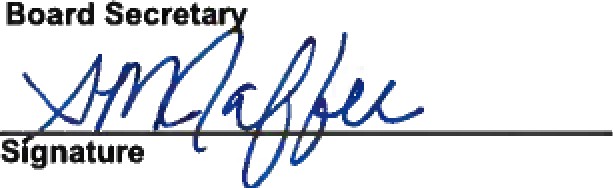 Sherri M Jaffee	(412)492-1200	Ext :2806Contact Person	Contact Person Telephone Numberjaffees@shalerarea.org	(412)492-1236Contact Person E-malr.l\di:fressPrinted 11/29/2023 10:52:07 AMShaler Area School District Organizational Chart`Rev. December 2016SHALER AREA SCHOOL DISTRICTPOLICY 622SECTION:	FINANCESTITLE:		GASB STATEMENT 34 ADOPTED:	May 16, 2001 REVISED:622. GASB STATEMENT 34PurposeAuthorityDelegation of ResponsibilityThe Board recognizes the need to implement the required accounting and financial reporting standards stipulated by the Pennsylvania Department of Education.The primary objectives of implementing the GASB Statement 34 are to assure compliance with state requirements, and properly account for both the financial and economic resources of the District.Participation of the School District in any such activity shall be in accordance with Board policy.The responsibility to coordinate the compilation and preparation of all information necessary to implement this policy is delegated to the Superintendent or his designee.The designated individual shall be responsible for implementing the necessary procedures to establish and maintain a fixed asset inventory, including depreciation schedules. Depreciation shall be computed on a straight-line basis over the useful lives of the assets, using an averaging convention. Normal maintenance and repairs shall be charged to expense as incurred; major renewals and betterments that materially extend the life or increase the value of the asset shall be capitalized. A schedule of accumulated depreciation shall be consistent from year to year. The basis for depreciation, including groups of assets and useful lives, shall be in writing and submitted for review to the independent auditors.http://www.sasd.k12.pa.us/District/622.htm (1 of 3)8/20/2003 8:04:22 AM Page 4The Superintendent or his designee shall prepare the required Management Discussion and Analysis (MD&A). The MD&A shall be in the form required by GASB Statement 34 and shall be submitted to the Board for approval, prior to publication.Prior to submission of the MD&A for Board approval, the District's independent auditors shall review the MD&A, in accordance with SAS No. 52, "Required Supplementary Information."In order to associate debt with acquired assets, and to avoid net asset deficits, any asset that has been acquired with debt proceeds shall be capitalized, regardless of the cost of the asset. The asset life of these assets shall be considered relative to the time of the respective debt amortizations.For all other assets not acquired by debt proceeds, the dollar value of any single item for inclusion in the fixed asset accounts shall be not less than$4,000.the capitalization threshold shall be set at a level that will capture at least 80 percent of all fixed assets.The assets listed below do not normally individually meet capitalization threshold criteria:Library books.Classroom texts.Computer equipment.Classroom furniture.Athletic and activities equipment.These asset category costs shall be capitalized and depreciated as groups when that group's acquisition cost exceeds the capitalization threshold in any given fiscal year.For group asset depreciation purposes, the estimated useful life of the group may be based on the weighted average or simple average of the useful life of individual items, or on an assessment of the life of the group as a whole. Periodically, the District shall review the estimated life of groups of assets and adjust the remaining depreciation life of the group.http://www.sasd.k12.pa.us/District/622.htm (2 of 3)8/20/2003 8:04:22 AM Page 5Assets that fall below the capitalization threshold for GASB 34 reporting purposes may still be significant for insurance, warranty service, and obsolescence/replacement policy tracking purposes. The District may record and maintain these non-GASB 34 asset inventories in subsidiary ledgers.http://www.sasd.k12.pa.us/District/622.htm (3 of 3)8/20/2003 8:04:22 AM Page 62022-2023 Annual Financial Report - 06/30/2023 Fiscal Year End	ValidationsLEA : 103028302	Shaler Area SDPrinted 12/11/2023 3:04:50 PM	Page - 1 of 1Val Number	Description	Justification30160	Federal IDEA revenue has been reported in revenue code 8512 or 8513 rather than in code 6832 as pass thru funds. Please make corrections or provide an explanation. Receipt of IDEA funded COVID 19 SECIM grants correctly recorded to 8512 can be noted in the justification.REV8512: $1,584.00REV8513: $0.00Receipt of IDEA funded COVID 19 SECIM grants correctly recorded to 8512 per PDE confirmation50160	SOIN: All Governmental Fund General Obligation Bonds must include an amount for Interest Paid during Fiscal Year. Correct data or enter a justification.The Series 2006 CAB do not have principal payments due until Fiscal Year 2029. Only activity relates to accretion.50180   SOIN: All Governmental Fund General Obligation Bonds must include an amount for Amount Due Within One Year (Principal and Interest). Correct data or enter a justification.The Series 2006 CAB do not have principal payments due until Fiscal Year 2029. Only activity relates to accretion.	Amounts Expressed in Whole Dollars		General Fund (10)Assets And Deferred Outflows Of Resources AssetsStudent Sponsored Activity Fund(21)Public Purpose Trust(27)Other Compt Approved(28)Athletic / Activity(29)0910 Deferred Outflows of Resources	Amounts Expressed in Whole Dollars		Capital Reserve (690, 1850)(31)Capital Reserve (1431)(32)Other Capital Projects Fund (39)Debt Service(40)Permanent(90)Assets And Deferred Outflows Of Resources Assets0910 Deferred Outflows of Resources	Amounts Expressed in Whole Dollars		Total Governmental FundsAssets And Deferred Outflows Of Resources Assets0910 Deferred Outflows of Resources	Amounts Expressed in Whole Dollars		General Fund (10)Liabilities And Deferred Inflows Of Resources And Fund Balances LiabilitiesStudent Sponsored Activity Fund(21)Public Purpose Trust(27)Other Compt Approved(28)Athletic / Activity(29)0950 Deferred Inflows of Resources	7,335,144Fund Balances	Amounts Expressed in Whole Dollars		Capital Reserve (690, 1850)(31)Capital Reserve (1431)(32)Other Capital Projects Fund (39)Debt Service(40)Permanent(90)Liabilities And Deferred Inflows Of Resources And Fund Balances Liabilities0950 Deferred Inflows of ResourcesFund Balances	Amounts Expressed in Whole Dollars		Total Governmental FundsLiabilities And Deferred Inflows Of Resources And Fund Balances Liabilities0950 Deferred Inflows of Resources	7,335,144Fund Balances9110 Face Value of Bonds Issued9120 Proceeds from Refunding of Bonds 9130 Bond Premiums9200 Proceeds from Extended Term Financing, Leases, and Other Right- to-Use ArrangementsRevenuesCapital Reserve (690, 1850)(31)Capital Reserve (1431)(32)Other Capital Projects Fund (39)Debt Service(40)Permanent(90)9110 Face Value of Bonds Issued9120 Proceeds from Refunding of Bonds 9130 Bond Premiums9200 Proceeds from Extended Term Financing, Leases, and Other Right- to-Use ArrangementsTotal Governmental FundsRevenues6000 Revenue from Local Sources	58,986,2107000 Revenue from State Sources	30,753,3878000 Revenue from Federal Sources	2,701,420Total Revenues	$92,441,017Expenditures1000 Instruction	58,305,2352000 Support Services	25,507,9613000 Operation of Non-Instructional Services	2,210,9194000 Facilities Acquisition, Construction and Improvement Services	1,846,7125110 Debt Service	7,782,4465130 Refund of Prior Year Revenues / Receipts	92,910 5140 Leases and Other Right-to-Use ArrangementsTotal Expenditures	$95,746,183Other Financing Sources (Uses)9110 Face Value of Bonds Issued9120 Proceeds from Refunding of Bonds 9130 Bond Premiums9200 Proceeds from Extended Term Financing, Leases, and Other Right- to-Use Arrangements	Amounts Expressed in Whole Dollars		General Fund(10)Special And Extraordinary Items9920 Special Items - Gains9930 Extraordinary Items - Gains 5520 Special Items - Losses5530 Extraordinary Items - LossesStudent Sponsored Activity Fund(21)Public Purpose Trust(27)Other Compt Approved(28)Athletic / Activity(29)	Amounts Expressed in Whole Dollars		Capital Reserve (690, 1850)(31)Capital Reserve (1431)(32)Other Capital Projects Fund (39)Debt Service(40)Permanent(90)Special And Extraordinary Items9920 Special Items - Gains9930 Extraordinary Items - Gains 5520 Special Items - Losses5530 Extraordinary Items - Losses	Amounts Expressed in Whole Dollars		Total Governmental FundsSpecial And Extraordinary Items9920 Special Items - Gains9930 Extraordinary Items - Gains 5520 Special Items - Losses5530 Extraordinary Items - Losses	Amounts Expressed in Whole Dollars		Food Service(51)Assets And Deferred Outflows Of Resources Current AssetsChild Care  Operations(52)Other Enterprise(58)TOTAL	Internal Service (60)	Amounts Expressed in Whole Dollars		Food Service(51)Liabilities And Deferred Inflows Of Resources And Net Position Current LiabilitiesChild Care  Operations(52)Other Enterprise(58)TOTAL	Internal Service (60)Noncurrent Liabilities0510 Bonds Payable0520 Extended-Term Financing Agreements Payable 0530 Lease and Other Right-To-Use Obligations0540 Accumulated Compensated Absences 0550 Authority Lease Obligations0560 Other Post-Employment Benefits (OPEB) 0570 Net Pension Liability0599 Other Noncurrent Liabilities0950 Deferred Inflows of ResourcesNet Position	Amounts Expressed in Whole Dollars		Food ServiceChild Care Operations(52)Other Enterprise(58)TOTAL	Internal Service (60)Contributions, Transfers, and Special and Extraordinary Items5200 Interfund Transfers - Out5300 Transfers Out to Component Units/Primary Governments 5520 Special Items - Losses5530 Extraordinary Items - Losses 9300 Interfund Transfers - IN9500 Capital Contributions9700 Transfers IN From Component Units/Primary Governments 9920 Special Items - Gains9930 Extraordinary Items - Gains	Amounts Expressed in Whole Dollars		Food Service(51)Child Care Operations(52)Other Enterprise(58)TOTAL	Internal Service(60)Cash Flows From Operating Activities0011 Cash Receipts From Users	860,247	860,247 0012 Cash Receipts From Assessments Made to Other Funds0013 Cash Receipts From Earnings on Investments 0014 Cash Receipts From Other Operating Revenue 0015 Cash Payments To Employees For Services 0016 Cash Payments For Insurance Claims0017 Cash Payments To Suppliers For Goods and Services	2,028,319	2,028,319 0018 Cash Payments For Other Operating ExpensesCash Flows From Non-Capital Financing Activities0045 Loans Received (Paid)Food Service(51)Child Care Operations(52)Other Enterprise(58)TOTAL	Internal Service (60)Net Increase (Decrease) in Cash Flows	365,994	365,994COMBINED STATEMENT OF CASH FLOWSSCHEDULE OF NONCASH INVESTING, CAPITAL, AND FINANCING ACTIVITIESExplanation of Transaction and Balance Sheet Effect	Amount	Amounts Expressed in Whole Dollars		Private Purpose Trust(71)Investment Trust(72)Pension Trust(73)Student Activity Custodial(81)Assets And Deferred Outflows Of Resources Assets0100 Cash and Cash Equivalents	277,8850110 Investments0130 Due From Other Funds0140 Due from Other Governments, Primary Government and Component Units0150 Other Receivables0170 Inventories0180 Prepaid Expenses (Expenditures) 0190 Other Current Assets0220 Buildings and Building Improvements (Net)0230 Tangible Property and Intangible Right-To-Use Assets (Net)0910 Deferred Outflows of Resources	Amounts Expressed in Whole Dollars		Other Custodial (89)Fiduciary Component Units(98)Total Fiduciary FundsAssets And Deferred Outflows Of Resources Assets0910 Deferred Outflows of Resources0950 Deferred Inflows of ResourcesNet Position	Amounts Expressed in Whole Dollars		Other Custodial (89)Fiduciary Component Units(98)Total Fiduciary FundsLiabilities, Deferred Inflows Of Resources And Net PositionLiabilities0400 Due to Other Funds0410 Due to Other Governments, Primary Government and Component Units0420 Accounts Payable	49,7700430 Contracts Payable0450 Short-Term Payables0460 Payroll Accruals and Withholdings 0480 Unearned Revenues0490 Other Current Liabilities0950 Deferred Inflows of ResourcesNet Position	Amounts Expressed in Whole Dollars	 Private Purpose TrustInvestment TrustPension TrustStudent Activity Other Custodial Fiduciary Component Additions(71)(72)(73)Custodial(81)(89)Units (98)0091 Gifts and Contributions	71,3460095 Net Investment Earnings0092 Other Additions	423,920Deductions	Amounts Expressed in Whole Dollars		Total Fiduciary FundsLEA : 103028302	Shaler Area SDPrinted 12/11/2023 3:03:59 PMPage - 1 of 4LEA : 103028302	Shaler Area SDLEA : 103028302	Shaler Area SDPrinted 12/11/2023 3:03:59 PMPage - 3 of 4LEA : 103028302	Shaler Area SDGeneral Fund (10)	Student Sponsored Activity Fund (21)Public Purpose Trust (27)Other Compt Approved (28)Athletic / Activity (29)	Capital Reserve (690, 1850) (31)Revenue from Local Sources	58,674,197.53Revenue from State Sources	30,753,387.30Revenue from Federal Sources	2,701,419.98Other Financing SourcesGeneral Fund (10)Total30,470,621.29General Fund (10)Elementary	Secondary	Federal	TotalTotal Personnel Services - Employee Benefits	$19,403.28	$19,403.28300 Purchased Professional and Technical Services322 Professional Educational Services - Ius	9,047.00	9,047.00323 Professional Educational Services - Other Educational Agencies	4,000.00	4,000.00Total Purchased Professional and Technical Services	$13,047.00	$13,047.00500 Other Purchased Services510 Student Transportation Services	38.62	38.62Total Other Purchased Services	$38.62	$38.62600 Supplies610 General Supplies	14,807.91	14,807.91640 Books and Periodicals	52,834.49	52,834.49650 Supplies & Fees - Technology Related	349.99	349.99Total Supplies	$67,992.39	$67,992.39700 Property758 Capitalized Technology Software - Original	22,538.42	22,538.42Total Property	$22,538.42	$22,538.42800 Other Objects810 Dues and Fees	2,825.00	2,825.00Elementary	Secondary	Federal	TotalElementary	Secondary	Federal	TotalElementary	Secondary	Federal	TotalGeneral Fund (10)Elementary	Secondary	Federal	TotalTotal Personnel Services - Employee Benefits	$34,678.57	$34,678.57500 Other Purchased Services564 Tuition To Career and Technology Centers	1,462,184.20	1,462,184.20General Fund (10)Elementary	Secondary	Federal	TotalTotal Personnel Services - Employee Benefits	$270,128.99	$270,128.99500 Other Purchased Services568 Tuition To Private Residential Rehabilitative Institutions (PRRI) [In-State] and Detention Centers	9,305.98	9,305.98569 Tuition - Other	68,824.00	68,824.00General Fund (10)Elementary	Secondary	Federal	TotalTotal Personnel Services - Employee Benefits	$270,128.99	$270,128.99500 Other Purchased Services569 Tuition - Other	68,824.00	68,824.00General Fund (10)Total10,040,331.13General Fund (10)Elementary	Secondary	Federal	TotalTotal Personnel Services - Employee Benefits	$32,969.03	$281,412.47500 Other Purchased Services580 Travel	641.05Total Other Purchased Services	$641.05800 Other Objects810 Dues and Fees	600.00General Fund (10)Elementary	Secondary	Federal	Total104,040.80General Fund (10)General Fund (10)Elementary	Secondary	Federal	Total11,714.28General Fund (10)Elementary	Secondary	Federal	Total40,248.00General Fund (10)Elementary	Secondary	Federal	Total299,812.49General Fund (10)Elementary	Secondary	Federal	Total259,580.05Total Personnel Services - Employee Benefits	$142,599.59500 Other Purchased Services530 Communications	7,522.30	7,522.29	15,044.59580 Travel	43.06	20,627.74591 Services Purchased Locally	1,226.00Total Other Purchased Services	$7,522.30	$7,522.29	$43.06	$36,898.33 600 Supplies610 General Supplies	21,730.24Total Supplies	$21,730.24800 Other Objects810 Dues and Fees	20,540.04General Fund (10)Elementary	Secondary	Federal	Total39,274.99General Fund (10)Elementary	Secondary	Federal	TotalTotal Personnel Services - Employee Benefits	$4,826.61	$310,272.11300 Purchased Professional and Technical Services323 Professional Educational Services - Other Educational Agencies	142,663.80	144,840.80330 Other Professional Services	92,701.37Total Purchased Professional and Technical Services	$142,663.80	$237,542.17400 Purchased Property Services430 Repairs and Maintenance Services	353.00Total Purchased Property Services	$353.00500 Other Purchased Services580 Travel	11.51Total Other Purchased Services	$11.51600 Supplies610 General Supplies	6,211.29Total Supplies	$6,211.29700 Property762 Capitalized Equipment - Replacement	949.00General Fund (10)Elementary	Secondary	Federal	Total21,450.12General Fund (10)Elementary	Secondary	Federal	Total1,136.00General Fund (10)Elementary	Secondary	Federal	TotalTotal Personnel Services - Employee Benefits	$4,826.61	$310,272.11300 Purchased Professional and Technical Services323 Professional Educational Services - Other Educational Agencies	142,663.80	144,840.80330 Other Professional Services	70,115.25Total Purchased Professional and Technical Services	$142,663.80	$214,956.05400 Purchased Property Services430 Repairs and Maintenance Services	353.00Total Purchased Property Services	$353.00500 Other Purchased Services580 Travel	11.51Total Other Purchased Services	$11.51600 Supplies610 General Supplies	6,211.29Total Supplies	$6,211.29700 Property762 Capitalized Equipment - Replacement	949.00General Fund (10)Elementary	Secondary	Federal	Total393,791.06General Fund (10)Elementary	Secondary	Federal	Total324,916.06General Fund (10)Elementary	Secondary	Federal	Total324,916.06General Fund (10)Elementary	Secondary	Federal	Total68,875.00General Fund (10)Elementary	Secondary	Federal	Total2,933,556.28General Fund (10)Elementary	Secondary	Federal	Total179,722.02Total Personnel Services - Employee Benefits	$109,924.94400 Purchased Property Services430 Repairs and Maintenance Services	6,200.00440 Rentals	1,200.00Total Purchased Property Services	$7,400.00500 Other Purchased Services580 Travel	2,544.98Total Other Purchased Services	$2,544.98600 Supplies610 General Supplies	1,095.87	1,095.87Total Supplies	$1,095.87	$1,095.87800 Other Objects810 Dues and Fees	403.75General Fund (10)Elementary	Secondary	Federal	Total179,722.02Total Personnel Services - Employee Benefits	$109,924.94400 Purchased Property Services430 Repairs and Maintenance Services	6,200.00440 Rentals	1,200.00Total Purchased Property Services	$7,400.00500 Other Purchased Services580 Travel	2,443.63Total Other Purchased Services	$2,443.63600 Supplies610 General Supplies	1,095.87	1,095.87Total Supplies	$1,095.87	$1,095.87800 Other Objects810 Dues and Fees	403.75General Fund (10)Elementary	Secondary	Federal	Total101.35General Fund (10)Elementary	Secondary	Federal	Total2,753,834.26Total Personnel Services - Employee Benefits	$1,797,674.90300 Purchased Professional and Technical Services390 Other Purchased Professional and Technical Services	3,565.75Total Purchased Professional and Technical Services	$3,565.75400 Purchased Property Services410 Cleaning Services	60,811.29420 Utility Services	137,962.46430 Repairs and Maintenance Services	48,204.25	539,919.31440 Rentals	7,147.92Total Purchased Property Services	$48,204.25	$745,840.98500 Other Purchased Services521 Fire Insurance	152,841.00529 Other Insurance	203.50530 Communications	80,220.23Total Other Purchased Services	$233,264.73600 Supplies610 General Supplies	180,876.58	177,952.20	16,941.48	375,770.26620 Energy	1,244,408.27Total Supplies	$180,876.58	$177,952.20	$16,941.48	$1,620,178.53700 Property752 Capital Equipment - Original and Additional	11,852.64762 Capitalized Equipment - Replacement	(120.00)Total Property	$11,732.64800 Other Objects810 Dues and Fees	861.99General Fund (10)Elementary	Secondary	Federal	Total19,890.12Total Supplies	$17,086.88	$34,615.20	$51,702.08700 Property762 Capitalized Equipment - Replacement	5,035.50General Fund (10)Elementary	Secondary	Federal	Total34,749.55Total Other Purchased Services	$6,836.00600 Supplies610 General Supplies	4,461.59	4,461.59620 Energy	14,033.26Total Supplies	$4,461.59	$18,494.85700 Property762 Capitalized Equipment - Replacement	123,951.24General Fund (10)Elementary	Secondary	Federal	Total530,146.75Total Purchased Property Services	$3,627.44600 Supplies610 General Supplies	15.10	15.10General Fund (10)Elementary	Secondary	Federal	Total44,720.22Total Personnel Services - Employee Benefits	$26,727.76300 Purchased Professional and Technical Services330 Other Professional Services	49,876.30Total Purchased Professional and Technical Services	$49,876.30500 Other Purchased Services513 Contracted Carriers	96,785.64	3,597,189.29516 Student Transportation Services From the IU	12.30Total Other Purchased Services	$96,785.64	$3,597,201.59600 Supplies620 Energy	83,773.56650 Supplies & Fees - Technology Related	24,263.09General Fund (10)Elementary	Secondary	Federal	Total44,720.22General Fund (10)Elementary	Secondary	Federal	Total44,720.22General Fund (10)2720 Vehicle Operation Services	Elementary	Secondary	Federal	Total500 Other Purchased ServicesGeneral Fund (10)Elementary	Secondary	Federal	Total218,319.28General Fund (10)Elementary	Secondary	Federal	Total49,876.30General Fund (10)Elementary	Secondary	Federal	Total633,822.56Total Personnel Services - Employee Benefits	$416,897.75300 Purchased Professional and Technical Services330 Other Professional Services	33,842.96360 Employee Training and Development Services	8,885.00	14,834.12Total Purchased Professional and Technical Services	$8,885.00	$48,677.08500 Other Purchased Services520 Insurance - General	26,522.00580 Travel	2,771.74Total Other Purchased Services	$29,293.74600 Supplies610 General Supplies	1,696.56650 Supplies & Fees - Technology Related	9,200.00	94,208.78Total Supplies	$9,200.00	$95,905.34700 Property752 Capital Equipment - Original and Additional	(21,085.40)756 Capitalized Technology Equipment - Original	2,800.00766 Capitalized Technology Equipment - Replacement	8,163.30768 Capitalized Technology Software - Replacement	23,171.44Total Property	$13,049.34800 Other Objects810 Dues and Fees	660.00General Fund (10)Elementary	Secondary	Federal	Total408,410.33Total Personnel Services - Employee Benefits	$268,626.84500 Other Purchased Services520 Insurance - General	26,522.00580 Travel	2,626.74Total Other Purchased Services	$29,148.74600 Supplies650 Supplies & Fees - Technology Related	9,200.00	94,208.78Total Supplies	$9,200.00	$94,208.78700 Property752 Capital Equipment - Original and Additional	(21,085.40)756 Capitalized Technology Equipment - Original	2,800.00766 Capitalized Technology Equipment - Replacement	8,163.30768 Capitalized Technology Software - Replacement	23,171.44Total Property	$13,049.34800 Other Objects810 Dues and Fees	660.00General Fund (10)Elementary	Secondary	Federal	Total172,692.11Total Personnel Services - Employee Benefits	$116,411.87300 Purchased Professional and Technical Services330 Other Professional Services	33,842.96360 Employee Training and Development Services	8,885.00	14,834.12Total Purchased Professional and Technical Services	$8,885.00	$48,677.08500 Other Purchased Services580 Travel	145.00Total Other Purchased Services	$145.00600 Supplies610 General Supplies	1,696.56General Fund (10)Elementary	Secondary	Federal	Total53,945.99General Fund (10)Elementary	Secondary	Federal	Total4,364.12General Fund (10)Elementary	Secondary	Federal	Total118,746.12General Fund (10)Elementary	Secondary	Federal	Total22,201.44General Fund (10)Elementary	Secondary	Federal	Total30,518.68General Fund (10)Elementary	Secondary	Federal	Total61,632.21General Fund (10)Elementary	Secondary	Federal	Total61,632.21General Fund (10)Total1,154,613.98General Fund (10)Elementary	Secondary	Federal	Total1,105,609.93General Fund (10)Elementary	Secondary	Federal	Total49,004.05Total Personnel Services - Employee Benefits	$7,506.12600 Supplies610 General Supplies	1,498.70	11,869.96630 Food	71.92640 Books and Periodicals	14,145.46	14,145.46Total Supplies	$15,644.16	$26,087.34800 Other Objects860 Grants To Municipal and Community Service Organizations	17,399.87General Fund (10)5100 Debt Service / Other Expenditures and Financing Uses	Elementary	Secondary	Federal	Total 800 Other ObjectsGeneral Fund (10)General Fund (10)Elementary	Secondary	Federal	Total92,910.00General Fund (10)Elementary	Secondary	Federal	Total7,811,745.29General Fund (10)Elementary	Secondary	Federal	Total7,811,745.29Other Capital Projects Fund (39)Elementary	Secondary	Federal	Total1,580.00Other Capital Projects Fund (39)Elementary	Secondary	Federal	Total1,580.00Other Capital Projects Fund (39)Total131,874.87Other Capital Projects Fund (39)Elementary	Secondary	Federal	Total131,874.87Debt Service Fund (40)Elementary	Secondary	Federal	Total170,385.00Debt Service Fund (40)Elementary	Secondary	Federal	Total170,385.00Debt Service Fund (40)Debt Service Fund (40)Capital Reserve (690, Capital Reserve (1431)(32)	Other Capital Projects 	Debt Service(40)	Permanent(90)1850)(31)	Fund(39)1000 Instruction1100 Regular Programs - Elementary / Secondary 1200 Special Programs - Elementary / Secondary 1300 Vocational Education1400 Other Instructional Programs - Elementary / Secondary 1500 Nonpublic School Programs2000 Support Services3200 Student Activities3300 Community Services4000 Facilities Acquisition, Construction and Improvement Services4600 Existing Building Improvement Services	1,673,134.62Total Facilities Acquisition, Construction and Improvement Services5000 Other Expenditures and Financing Uses$1,673,134.625000 Other Expenditures and Financing Uses2022-2023 PDE-2057 Annual Financial Report - 06/30/2023 Fiscal Year End	Additional Data Collection Schedule - (ADCS) LEA : 103028302	Shaler Area SDPrinted 12/11/2023 3:04:33 PM	Page - 1 of 1PSERS Salary Data (Salary Data should relate to the General Fund only)Amount Description	AmountTotal Salary Base for salaries subject to PSERS withholding	42,726,208.40Total Federally Funded salaries subject to PSERS withholding	1,068,314.462022-2023 PDE-2057 Annual Financial Report - 06/30/2023 Fiscal Year End	Current Expenditures for Special Education - (CESE) LEA : 103028302	Shaler Area SDPrinted 12/11/2023 3:04:34 PM	Page - 1 of 1.	Current Special Education Expenditures within Function 1000See list of exclusions in the note below.13,624,408.28.	Current Special Education Expenditures within Function 2000See list of exclusions in the note below.5,675,784.302A.	Current Special Education Expenditures within Sub-Function 2100This data should also be included in line 2 above. See list of exclusions in the note below.4,181,481.602B.	Current Special Education Expenditures within Sub-Function 2200This data should also be included in line 2 above. See list of exclusions in the note below.563,191.612C.	Current Special Education Expenditures within Sub-Function 2700This data should also be included in line 2 above. See list of exclusions in the note below.931,111.09Current Special Education Expenditures within Sub-Function 3100See list of exclusions in the note below.Current Special Education Expenditures within Sub-Function 3200See list of exclusions in the note below.Note: The Current Special Education Expenditure amounts for each line should be calculated as follows:	Include the total expenditures for special education costs from all governmental funds and the food service fund 51 for the function/sub-function requestedExclude data from sub-functions: 1243,1450,1500,1600,1807,2280,2450,2750,2990Exclude data from objects: 322,511,512,516,561,562,564,566,592,593,594,595,596,597,700,830,8992022-2023 PDE-2057 Annual Financial Report - 06/30/2023 Fiscal Year End	Health Care Benefits Schedule - (HCBS) LEA : 103028302	Shaler Area SDPrinted 12/11/2023 3:04:35 PM	Page - 1 of 1Benefits for Staff Relative to Collective Bargaining Agreements2022-2023 PDE-2057 Annual Financial Report - 06/30/2023 Fiscal Year End	Special Education Services Schedule - (SESS) LEA : 103028302	Shaler Area SD(PRINCIPAL AMOUNTS ONLY)PROPRIETARY FUNDSDebt at Beginning of Fiscal YearAdditional Debt Incurred During YearRetirements and RepaymentsDebt at End of Fiscal YearAccreted Interest at End Of Fiscal YearTotal Debt and Accreted InterestCurrent Portion P&I - Due within 1 yearInterest Paid during current fiscal yearTotal Principal and Interest Payments Made by Your School - All FundsDebt DetailsGovernmental Funds/ Activities Debt CategoryDebt IssueDateDebt at BeginningReductions /Debt at End ofCurrent Portion Due Within One Year (Principal andInterest PaidAccreted Interest DetailGovernmental Funds/ Activities Debt CategoryDebt IssueDate (MM/YYYY)BeginningAccreted Interest	Additions	ReductionsEnding AccretedInterestEnding bondPrincipalEnding Principal Plus AccretedInterest2022-2023 PDE-2057 Annual Financial Report - 06/30/2023 Fiscal Year End	Summary of Proprietary Fund Expenses and Other Financing Uses - (ICRS) LEA : 103028302	Shaler Area SDPrinted 12/11/2023 3:04:45 PM	Page - 1 of 1Food Service(51) Child Care Operations(52)	Other Enterprise(58)	Internal Service(60)	Total3000 Operation of Non-Instructional Services3100 Food Services	1,978,486.00	1,978,486.002022-2023 PDE-2057 Annual Financial Report - 06/30/2023 Fiscal Year End	ESSA Expenditure Schedule - (ESSA) LEA : 103028302	Shaler Area SDPrinted 12/11/2023 3:04:50 PM	Page - 1 of 10810 Nonspendable Fund Balance 0820 Restricted Fund Balance 0830 Committed Fund Balance0840 Assigned Fund Balance1,615,2530850 Unassigned Fund Balance5,987,102Total Fund Balances$7,602,355Total Liabilities, Deferred Inflows Of Resources And Fund Balances$26,883,7300810 Nonspendable Fund Balance0820 Restricted Fund Balance2,253,4081,193,3100830 Committed Fund Balance366,5910840 Assigned Fund Balance0850 Unassigned Fund BalanceTotal Fund Balances$2,619,999$1,193,310Total Liabilities, Deferred Inflows Of Resources And Fund Balances$2,854,801$1,193,3100810 Nonspendable Fund Balance0820 Restricted Fund Balance3,446,7180830 Committed Fund Balance366,5910840 Assigned Fund Balance1,615,2530850 Unassigned Fund Balance5,987,102Total Fund Balances$11,415,664Total Liabilities, Deferred Inflows Of Resources And Fund Balances$30,931,841Amounts Expressed in Whole DollarsGeneral Fund	Student Sponsored 	Public Purpose Trust  Other Compt Approved	Athletic / Activity(10)	Activity Fund	(27)	(28)	(29)(21)General Fund	Student Sponsored 	Public Purpose Trust  Other Compt Approved	Athletic / Activity(10)	Activity Fund	(27)	(28)	(29)(21)General Fund	Student Sponsored 	Public Purpose Trust  Other Compt Approved	Athletic / Activity(10)	Activity Fund	(27)	(28)	(29)(21)General Fund	Student Sponsored 	Public Purpose Trust  Other Compt Approved	Athletic / Activity(10)	Activity Fund	(27)	(28)	(29)(21)General Fund	Student Sponsored 	Public Purpose Trust  Other Compt Approved	Athletic / Activity(10)	Activity Fund	(27)	(28)	(29)(21)Revenues6000 Revenue from Local Sources58,674,1987000 Revenue from State Sources30,753,3878000 Revenue from Federal Sources2,701,420Total Revenues$92,129,005Expenditures1000 Instruction58,305,2352000 Support Services25,335,9963000 Operation of Non-Instructional Services2,210,9194000 Facilities Acquisition, Construction and Improvement Services173,5775110 Debt Service141,0865130 Refund of Prior Year Revenues / Receipts92,9105140 Leases and Other Right-to-Use ArrangementsTotal Expenditures$86,259,723Excess (Deficiency) Of Revenues Over Expenditures$5,869,282Other Financing Sources (Uses)9300Interfund Transfers - IN9400Sale of or Compensation for Loss of Fixed Assets9710Transfers from Component Units9720Transfers from Primary Governments9910Other Financing Sources Not Listed in the 9000 Series9990Insurance Recoveries5120Debt Service - Refunded Bonds5150Bond Discounts5200Interfund Transfers - Out7,811,7455300Transfers Out to Component Units/Primary GovernmentsTotal Other Financing Sources (Uses)	($7,811,745)Total Other Financing Sources (Uses)	($7,811,745)Total Other Financing Sources (Uses)	($7,811,745)6000 Revenue from Local Sources 7000 Revenue from State Sources8000 Revenue from Federal Sources112,580199,432Total Revenues$112,580$199,432Expenditures1000 Instruction2000 Support Services1,580170,3853000 Operation of Non-Instructional Services4000 Facilities Acquisition, Construction and Improvement Services1,673,1355110 Debt Service7,641,3605130 Refund of Prior Year Revenues / Receipts5140 Leases and Other Right-to-Use ArrangementsTotal Expenditures$1,674,715$7,811,745Excess (Deficiency) Of Revenues Over Expenditures($1,562,135)($7,612,313)Other Financing Sources (Uses)9300Interfund Transfers - IN7,811,7459400Sale of or Compensation for Loss of Fixed Assets9710Transfers from Component Units9720Transfers from Primary Governments9910Other Financing Sources Not Listed in the 9000 Series9990Insurance Recoveries5120Debt Service - Refunded Bonds5150Bond Discounts5200Interfund Transfers - Out5300Transfers Out to Component Units/Primary GovernmentsTotal Other Financing Sources (Uses)	$7,811,745Total Other Financing Sources (Uses)	$7,811,745Total Other Financing Sources (Uses)	$7,811,7459300Interfund Transfers - IN7,811,7459400Sale of or Compensation for Loss of Fixed Assets9710Transfers from Component Units9720Transfers from Primary Governments9910Other Financing Sources Not Listed in the 9000 Series9990Insurance Recoveries5120Debt Service - Refunded Bonds5150Bond Discounts5200Interfund Transfers - Out7,811,7455300Transfers Out to Component Units/Primary GovernmentsTotal Other Financing Sources (Uses)	$0Total Other Financing Sources (Uses)	$0Total Other Financing Sources (Uses)	$0Net Change In Fund Balances($1,942,463)Fund Balance0001 Fund Balance - Beginning of Fiscal Year9,544,820Fund Balance - End Of Year$7,602,357Net Change In Fund Balances($1,562,135)$199,432Fund Balance0001 Fund Balance - Beginning of Fiscal Year4,182,133993,878Fund Balance - End Of Year$2,619,998$1,193,310Net Change In Fund Balances($3,305,166)Fund Balance0001 Fund Balance - Beginning of Fiscal Year14,720,831Fund Balance - End Of Year$11,415,6650791 Net Investment in Capital Assets0008 Restricted Net Position (0792 - 0798)112,364112,3640799 Unrestricted Net Position1,770,7511,770,751Total Net Position$1,883,115$1,883,115Total Liabilities And Deferred Inflows Of Resources And Net Position$1,996,943$1,996,943Amounts Expressed in Whole Dollars	Food ServiceAmounts Expressed in Whole Dollars	Food ServiceAmounts Expressed in Whole Dollars	Food ServiceChild Care OperationsOther EnterpriseTOTALInternal Service(51)(51)(51)(52)(58)(60)Operating RevenuesOperating Revenues6600 Food Service Revenue6600 Food Service Revenue828,727828,7270071 Charges for Services0071 Charges for Services0072 Other Operating Revenue0072 Other Operating RevenueTotal Operating RevenuesTotal Operating Revenues$828,727$828,727Operating ExpensesOperating Expenses100Personnel Services - Salaries200Personnel Services - Employee Benefits300Purchased Professional and Technical Services2,7992,7992,7992,7992,799400Purchased Property Services500Other Purchased Services1,850,3271,850,3271,850,3271,850,3271,850,327600Supplies117,380117,380117,380117,380117,380740Depreciation7,9807,9807,9807,9807,980770Amortization Expense810Dues and Fees880Refunds of Prior Years' Receipts890Miscellaneous ExpendituresTotal Operating ExpensesTotal Operating Expenses$1,978,486$1,978,486$1,978,486$1,978,486$1,978,486Operating Income (Loss)Operating Income (Loss)($1,149,759)($1,149,759)($1,149,759)($1,149,759)($1,149,759)Non Operating Revenues (Expenses)Non Operating Revenues (Expenses)6500 Earnings on Investments6500 Earnings on Investments42,60642,60642,60642,60642,6066830 Federal Revenue from Intermediary Sources6830 Federal Revenue from Intermediary Sources6920 Contributions and Donations from Private Sources6920 Contributions and Donations from Private Sources6930 Gains or Losses on Sale of Fixed Assets6930 Gains or Losses on Sale of Fixed Assets6991 Refunds of a Prior Year Expenditure6991 Refunds of a Prior Year Expenditure7000 Revenue from State Sources7000 Revenue from State Sources226,465226,465226,465226,465226,4658000 Revenue from Federal Sources8000 Revenue from Federal Sources1,588,2431,588,2431,588,2431,588,2431,588,2439990 Insurance Recoveries9990 Insurance Recoveries820 Claims and Judgments Against the LEA820 Claims and Judgments Against the LEA830 Interest830 InterestTOTAL Non Operating Revenues (Expenses)TOTAL Non Operating Revenues (Expenses)$1,857,314$1,857,314$1,857,314$1,857,314$1,857,314Income (Loss) Before Contributions And TransfersIncome (Loss) Before Contributions And Transfers$707,555$707,555$707,555$707,555$707,555Change In Net Position$707,555$707,5550002 Net Position - Beginning of Fiscal Year0003 Accounting Changes / Residual Equity Transfers1,175,5601,175,560Net Position - End Of Year$1,883,115$1,883,1150021Receipts From Local Sources - 60000022Receipts From State Sources - 7000225,106225,1060023Receipts From Federal Sources -80001,338,8231,338,8230024Notes and Loans Received (Repaid)0025Interest Paid on Notes/Loans - 5100-8300026Operating Transfers In (Out)/Residual Equity Trans0027Operating Transfers In (Out) Primary Government / Comp Unit0028Receipts From Refund of Prior Year Expenditures - 69910029Special and Extraordinary Gains (losses)0030Receipts from Insurance Recoveries -9990Net Cash Prov By (Used for) Non-Capital Financing ActivitiesNet Cash Prov By (Used for) Non-Capital Financing Activities$1,563,929$1,563,929Cash Flows From Capital and Related Financing ActivitiesCash Flows From Capital and Related Financing Activities0031 Payments For Fac Acq, Const, and Imp - 4000 0032 Gain / (Loss) on Sale of Fixed Assets - 6930 0033 Proceeds From Extended Term Financing - 9200 0034 Principal Paid on Financing Agreements0035 Interest Paid on Financing Agreements - 5100-8300036 (Inc) Dec in Contributed Capital0031 Payments For Fac Acq, Const, and Imp - 4000 0032 Gain / (Loss) on Sale of Fixed Assets - 6930 0033 Proceeds From Extended Term Financing - 9200 0034 Principal Paid on Financing Agreements0035 Interest Paid on Financing Agreements - 5100-8300036 (Inc) Dec in Contributed Capital(72,469)(72,469)Net Cash Prov By (Used for) Capital and Related Financing ActivitiesNet Cash Prov By (Used for) Capital and Related Financing Activities($72,469)($72,469)Cash Flows From Investing ActivitiesCash Flows From Investing Activities0041 Earnings on Investments - 65000041 Earnings on Investments - 650042,60642,6060042 Purchase of Inv Securities / Deposits to Inv Pools0042 Purchase of Inv Securities / Deposits to Inv Pools0043 Receipts From Investment Pool Withdrawals0043 Receipts From Investment Pool Withdrawals0044 Proceeds from Sale and Maturity of Inv Securities0044 Proceeds from Sale and Maturity of Inv Securities0004 Cash and Cash Equivalents Beginning of Year0004 Cash and Cash Equivalents Beginning of Year993,634993,634Cash and Cash Equivalents at Year EndCash and Cash Equivalents at Year End$1,359,628$1,359,628Reconciliation of Operating Income (Loss) To Net Cash Provided by (Used For) Operating ActivitiesReconciliation of Operating Income (Loss) To Net Cash Provided by (Used For) Operating Activities0005 Operating Income (Loss) per REP0005 Operating Income (Loss) per REP(1,149,759)(1,149,759)AdjustmentsAdjustments0051 Depreciation and Net Amortization0051 Depreciation and Net Amortization7,9807,9800052 Provision for Uncollectible Accounts0052 Provision for Uncollectible Accounts0053 Other Adjustments0053 Other Adjustments99,86899,868Effect of Changes in Assets, Liabilities, Deferred Outflows and Deferred InflowsEffect of Changes in Assets, Liabilities, Deferred Outflows and Deferred Inflows0054(Inc) Dec In Accounts Receivable (0120-0150)0055Advances to Other Funds0056(Inc) Dec in Inventories (0170)4,0164,0160057(Inc) Dec in Prepaid Expenses (0180)0058(Inc) Dec in Other Current or Noncurrent Assets(4,113)(4,113)0064Deferred Outflows (0910)0059Inc (Dec) in Accounts Payable (0400-0450)(161,697)(161,697)0060Inc (Dec) in Accrued Salaries/Benefits (0461)0065Inc (Dec) in Net Pension Liabilities (0570)0066Inc (Dec) in Other Postemp Benefit Oblig (0560)0061Inc (Dec) in Payroll Deductions/Withholding (0462)0062Inc (Dec) in Unearned Revenue (0480)35,63335,6330063Inc (Dec) in Other Current or Noncurrent Liabilities0067Deferred Inflows (0950)Total AdjustmentsTotal Adjustments($18,313)($18,313)Cash Provided By (Used for) TotalCash Provided By (Used for) Total($1,168,072)($1,168,072)	Amounts Expressed in Whole Dollars	Private Purpose TrustInvestment TrustPension TrustStudent Activity Custodial(71)(72)(73)(81)Liabilities, Deferred Inflows Of Resources And Net PositionLiabilities0400 Due to Other Funds0410 Due to Other Governments, Primary Government and Component Units0420 Accounts Payable49,7700430 Contracts Payable0450 Short-Term Payables0460 Payroll Accruals and Withholdings0480 Unearned Revenues0490 Other Current LiabilitiesTotal Liabilities$49,7700791 Net Investment in Capital Assets0009 Restricted Net Position (0792 - 0798)228,1150799 Unrestricted Net PositionTotal Net Position$228,115Total Liabilities, Deferred Inflows Of Resources And Net Position$277,8850791 Net Investment in Capital Assets0009 Restricted Net Position (0792 - 0798)417,982646,0970799 Unrestricted Net PositionTotal Net Position$417,982$646,097Total Liabilities, Deferred Inflows Of Resources And Net Position$417,982$695,8670093 Scholarships Awarded0094 Other Deductions61,886410,291Change In Net Position$9,460$13,6290006 Net Position ± Beginning of Fiscal Year0007 Net Position Held in Trust for Pension Benefits218,655404,353Net Position - End of Fiscal Year$228,115$417,982Additions0091 Gifts and Contributions71,3460095 Net Investment Earnings0092 Other Additions423,920Deductions0093 Scholarships Awarded61,8860094 Other Deductions410,291Change In Net Position$23,0890006 Net Position - Beginning of Fiscal Year0007 Net Position Held in Trust for Pension Benefits623,008Net Position - End of Fiscal Year$646,097Revenue Reported In Current YearRevenue Reported In Current YearCurrent Year Tax AccrualPrior Year Tax AccrualTaxes Collected In Current YearRevenue from Local Sources6111 Current Real Estate Taxes46,711,480.1346,711,480.1346,711,480.1346,711,480.136113 Public Utility Realty Taxes52,935.8252,935.8252,935.8252,935.826143 Current Act 511 Local Services Taxes31,795.4631,795.4631,795.4631,795.466151 Current Act 511 Earned Income Taxes6,806,398.446,806,398.446,806,398.446,806,398.446153 Current Act 511 Real Estate Transfer Taxes805,258.05805,258.05805,258.05805,258.056411 Delinquent Real Estate Taxes1,525,321.731,525,321.731,525,321.731,525,321.736500 Earnings on Investments889,381.36889,381.36889,381.366700 Revenues from LEA Activities66,673.0066,673.0066,673.006831 Federal Revenue Received from Other Pennsylvania Public LEAs5,920.005,920.005,920.006832 Federal IDEA Revenue Received as Pass Through839,655.45839,655.45839,655.456890 Other Revenue from Intermediary Sources14,880.9614,880.9614,880.966910 Rentals47,123.0047,123.0047,123.006920 Contributions and Donations from Private Sources183,585.62183,585.62183,585.626980 Revenue from Community Services Activities37,440.7537,440.7537,440.756991 Refunds of a Prior Year Expenditure527,769.88527,769.88527,769.886999 Other Revenues Not Specified Above128,577.88128,577.88128,577.88Revenue Reported In Current YearRevenue Reported In Current YearRevenue from State Sources7111 Basic Education Funding-Formula12,620,939.0212,620,939.0212,620,939.027112 Basic Education Funding-Social Security1,564,226.191,564,226.191,564,226.197160 Tuition for Orphans Subsidy74,878.7574,878.7574,878.757271 Special Education funds for School-Aged Pupils3,999,066.873,999,066.873,999,066.877311 Pupil Transportation Subsidy1,174,799.961,174,799.961,174,799.967312 Nonpublic and Charter School Pupil Transportation Subsidy123,200.00123,200.00123,200.007320 Rental and Sinking Fund Payments / Building Reimbursement Subsidy341,762.14341,762.14341,762.147340 State Property Tax Reduction Allocation2,570,581.832,570,581.832,570,581.837505 Ready to Learn Block Grant706,471.00706,471.00706,471.007820 State Share of Retirement Contributions7,577,461.547,577,461.547,577,461.54TOTAL Revenue from State Sources	$30,753,387.30TOTAL Revenue from State Sources	$30,753,387.30TOTAL Revenue from State Sources	$30,753,387.30TOTAL Revenue from State Sources	$30,753,387.30TOTAL Revenue from State Sources	$30,753,387.30Revenue Reported In Current YearRevenue Reported In Current YearRevenue from Federal Sources1,584.001,584.001,584.001,584.008512 IDEA, Part B1,584.001,584.001,584.001,584.008514 Title I - Improving the Academic Achievement of the Disadvantaged710,312.00710,312.00710,312.00710,312.008515 Title II - Preparing, Training, and Recruiting High Quality Teachers and Principals112,367.93118,405.00112,367.93118,405.00112,367.93118,405.008517 Title IV - 21st Century Schools112,367.93118,405.00112,367.93118,405.00112,367.93118,405.008741 Elementary and Secondary School Emergency Relief Fund (ESSER)(2,669.90)198,820.70(2,669.90)198,820.70(2,669.90)198,820.708743 ESSER II - Elementary and Secondary School Emergency Relief Fund(2,669.90)198,820.70(2,669.90)198,820.70(2,669.90)198,820.708744 ARP ESSER - Elementary and Secondary School Emergency Relief Fund908,224.0610,911.00908,224.0610,911.00908,224.0610,911.008751 ARP ESSER Learning Loss908,224.0610,911.00908,224.0610,911.00908,224.0610,911.008752 ARP ESSER Summer Programs4,492.00811.004,492.00811.004,492.00811.008754 ARP ESSER Homeless Children and Youth Funds4,492.00811.004,492.00811.004,492.00811.008810 School-Based Access Medicaid Reimbursement Program (SBAP) Reimbursements (Access)626,417.19626,417.19626,417.198820 Medical Assistance Reimbursement for Administrative Claiming (Quarterly) Program11,745.0011,745.0011,745.00General Fund (10) Student Sponsored Activity Fund (21)Public Purpose Trust (27)Other Compt  Approved (28)Athletic / Activity (29)Capital Reserve  (690, 1850) (31)6000 Revenue from Local Sources6111 Current Real Estate Taxes46,711,480.136113 Public Utility Realty Taxes52,935.826143 Current Act 511 Local Services Taxes31,795.466151 Current Act 511 Earned Income Taxes6,806,398.446153 Current Act 511 Real Estate Transfer Taxes805,258.056411 Delinquent Real Estate Taxes1,525,321.736500 Earnings on Investments889,381.366700 Revenues from LEA Activities66,673.006831 Federal Revenue Received from Other Pennsylvania Public LEAs6832 Federal IDEA Revenue Received as Pass Through5,920.00839,655.456890 Other Revenue from Intermediary Sources14,880.966910 Rentals47,123.006920 Contributions and Donations from Private Sources183,585.626980 Revenue from Community Services Activities37,440.756991 Refunds of a Prior Year Expenditure527,769.886999 Other Revenues Not Specified Above128,577.886000 Total Revenue from Local Sources$58,674,197.53$58,674,197.537000 Revenue from State Sources7111 Basic Education Funding-Formula12,620,939.0212,620,939.027112 Basic Education Funding-Social Security1,564,226.191,564,226.197160 Tuition for Orphans Subsidy74,878.7574,878.757271 Special Education funds for School-Aged Pupils3,999,066.873,999,066.877311 Pupil Transportation Subsidy1,174,799.961,174,799.967312 Nonpublic and Charter School Pupil Transportation Subsidy123,200.00123,200.007320 Rental and Sinking Fund Payments / Building ReimbursementSubsidy341,762.14341,762.147340 State Property Tax Reduction Allocation2,570,581.832,570,581.837505 Ready to Learn Block Grant706,471.00706,471.007820 State Share of Retirement Contributions7,577,461.547000 Total Revenue from State Sources	$30,753,387.307000 Total Revenue from State Sources	$30,753,387.307000 Total Revenue from State Sources	$30,753,387.308000 Revenue from Federal Sources8512 IDEA, Part B1,584.001,584.008514 Title I - Improving the Academic Achievement of the710,312.00710,312.00Disadvantaged8515 Title II - Preparing, Training, and Recruiting High Quality112,367.93112,367.93Teachers and PrincipalsPrinted 12/11/2023 3:03:59 PMPage - 2 of 4Capital Reserve (1431) (32)Other Capital  Projects Fund (39)Debt Service (40)Permanent (90)Total6000 Revenue from Local Sources6111 Current Real Estate Taxes46,711,480.136113 Public Utility Realty Taxes52,935.826143 Current Act 511 Local Services Taxes31,795.466151 Current Act 511 Earned Income Taxes6,806,398.446153 Current Act 511 Real Estate Transfer Taxes805,258.056411 Delinquent Real Estate Taxes1,525,321.736500 Earnings on Investments112,580.00199,432.001,201,393.366700 Revenues from LEA Activities66,673.006831 Federal Revenue Received from Other Pennsylvania Public LEAs6832 Federal IDEA Revenue Received as Pass Through5,920.00839,655.456890 Other Revenue from Intermediary Sources14,880.966910 Rentals47,123.006920 Contributions and Donations from Private Sources183,585.626980 Revenue from Community Services Activities37,440.756991 Refunds of a Prior Year Expenditure527,769.886999 Other Revenues Not Specified Above128,577.886000 Total Revenue from Local Sources$112,580.00$199,432.00$58,986,209.53General Fund (10) Student Sponsored Activity Fund (21)Public Purpose Trust (27)Other Compt  Approved (28)Athletic / Activity (29)Capital Reserve  (690, 1850) (31)8000 Revenue from Federal Sources8517 Title IV - 21st Century Schools118,405.008741 Elementary and Secondary School Emergency Relief Fund (ESSER)8743 ESSER II - Elementary and Secondary School Emergency Relief(2,669.90)198,820.70Fund8744 ARP ESSER - Elementary and Secondary School Emergency908,224.06Relief Fund8751 ARP ESSER Learning Loss10,911.008752 ARP ESSER Summer Programs4,492.008754 ARP ESSER Homeless Children and Youth Funds811.008810 School-Based Access Medicaid Reimbursement Program (SBAP) Reimbursements (Access)626,417.19Printed 12/11/2023 3:03:59 PMPage - 4 of 4Capital Reserve (1431) (32)Other Capital  Projects Fund (39)Debt Service (40)Permanent (90)Total8000 Revenue from Federal Sources8517 Title IV - 21st Century Schools118,405.008741 Elementary and Secondary School Emergency Relief Fund (ESSER)8743 ESSER II - Elementary and Secondary School Emergency Relief(2,669.90)198,820.70Fund8744 ARP ESSER - Elementary and Secondary School Emergency908,224.06Relief Fund8751 ARP ESSER Learning Loss10,911.008752 ARP ESSER Summer Programs4,492.008754 ARP ESSER Homeless Children and Youth Funds811.008810 School-Based Access Medicaid Reimbursement Program (SBAP) Reimbursements (Access)626,417.198820 Medical Assistance Reimbursement for Administrative Claiming (Quarterly) Program11,745.008000 Total Revenue from Federal Sources$2,701,419.989000 Other Financing Sources9310 General Fund Transfers7,811,745.007,811,745.009000 Total Other Financing Sources$7,811,745.00$7,811,745.00Total From All Sources$112,580.00$8,011,177.00$100,252,761.81Capital Reserve (1431) (32)Other Capital Projects Fund (39)Debt Service (40)Permanent (90)TotalRevenue from Local Sources112,580.00199,432.0058,986,209.53Revenue from State Sources30,753,387.30Revenue from Federal Sources2,701,419.98Other Financing Sources7,811,745.007,811,745.00Total From All Sources$112,580.00$8,011,177.00$100,252,761.81200 Personnel Services - Employee Benefits210 Group Insurance - Contracted Provider6,373,420.29220 Social Security Contributions2,286,197.49230 PSERS Retirement Contributions10,778,283.34280 Other Post-Employment Benefits (OPEB)10,800.00Total Personnel Services - Employee Benefits$19,448,701.12300 Purchased Professional and Technical Services322 Professional Educational Services - Ius696,485.05323 Professional Educational Services - Other Educational Agencies206,537.30329 Professional Educational Services - Other180,681.00Total Purchased Professional and Technical Services$1,083,703.35400 Purchased Property Services430 Repairs and Maintenance Services11,164.33Total Purchased Property Services$11,164.33500 Other Purchased Services510 Student Transportation Services9,587.41561 Tuition To Other School Districts Within the State71,018.25562 Tuition To Pennsylvania Charter Schools2,152,643.20563 Tuition To Nonpublic Schools674,857.34564 Tuition To Career and Technology Centers1,462,184.20567 Tuition To Approved Private Schools (APS) and PA Chartered Schools for the Deaf and Blind792,738.11568 Tuition To Private Residential Rehabilitative Institutions (PRRI) [In-State] and Detention Centers44,076.23569 Tuition - Other216,203.96580 Travel1,783.90594 IU Payment By Withholding for Institutionalized Children's Programs - Special Classes1,127.66599 Other Miscellaneous Purchased Services9,670.49Total Other Purchased Services$5,435,890.75600 Supplies610 General Supplies440,128.08640 Books and Periodicals616,248.56650 Supplies & Fees - Technology Related483,973.94Total Supplies$1,540,350.58700 Property752 Capital Equipment - Original and Additional26,210.25758 Capitalized Technology Software - Original221,184.47762 Capitalized Equipment - Replacement16,423.95766 Capitalized Technology Equipment - Replacement23,871.28768 Capitalized Technology Software - Replacement21,085.40General Fund (10)1000 InstructionTotal800 Other Objects810 Dues and Fees6,028.00Total Other Objects$6,028.00Total 1000 Instruction$58,305,234.77General Fund (10)General Fund (10)ElementarySecondaryFederalTotal1100 Regular Programs - Elementary / Secondary1100 Regular Programs - Elementary / SecondaryElementarySecondaryFederalTotal100 Personnel Services - Salaries100 Personnel Services - SalariesElementarySecondaryFederalTotal100 Personnel Services - Salaries100 Personnel Services - Salaries11,190,035.3211,655,449.30191,139.0323,036,623.65Total Personnel Services - SalariesTotal Personnel Services - Salaries$11,190,035.32$11,655,449.30$191,139.03$23,036,623.65200 Personnel Services - Employee Benefits200 Personnel Services - Employee Benefits210 Group Insurance - Contracted Provider210 Group Insurance - Contracted Provider2,234,425.672,316,185.314,502.074,555,113.05220 Social Security Contributions220 Social Security Contributions839,394.34873,823.6714,260.161,727,478.17230 PSERS Retirement Contributions230 PSERS Retirement Contributions3,969,836.374,180,387.6312,760.018,162,984.01280 Other Post-Employment Benefits (OPEB)280 Other Post-Employment Benefits (OPEB)10,800.0010,800.00Total Personnel Services - Employee BenefitsTotal Personnel Services - Employee Benefits$7,054,456.38$7,370,396.61$31,522.24$14,456,375.23300 Purchased Professional and Technical Services300 Purchased Professional and Technical Services322 Professional Educational Services - Ius322 Professional Educational Services - Ius9,047.009,047.009,047.009,047.00323 Professional Educational Services - Other Educational Agencies323 Professional Educational Services - Other Educational Agencies4,000.004,000.004,000.004,000.00Total Purchased Professional and Technical ServicesTotal Purchased Professional and Technical Services$13,047.00$13,047.00400 Purchased Property Services400 Purchased Property Services4,045.277,119.06430 Repairs and Maintenance Services430 Repairs and Maintenance Services4,045.277,119.0611,164.33Total Purchased Property ServicesTotal Purchased Property Services$4,045.27$7,119.06$11,164.33500 Other Purchased Services500 Other Purchased Services510 Student Transportation Services510 Student Transportation Services448.9638.62487.58562 Tuition To Pennsylvania Charter Schools562 Tuition To Pennsylvania Charter Schools506,928.41834,011.331,340,939.74580Travel981.26347.691,328.95599 Other Miscellaneous Purchased Services599 Other Miscellaneous Purchased Services345.496,325.006,670.49Total Other Purchased ServicesTotal Other Purchased Services$507,909.67$835,153.47$6,363.62$1,349,426.76600 Supplies600 Supplies610General Supplies168,041.81192,280.6742,009.76402,332.24640 Books and Periodicals640 Books and Periodicals189,299.99291,989.43134,766.90616,056.32650 Supplies & Fees - Technology Related650 Supplies & Fees - Technology Related49,686.72221,996.01177,049.46448,732.19Total SuppliesTotal Supplies$407,028.52$706,266.11$353,826.12$1,467,120.75700 Property700 Property752 Capital Equipment - Original and Additional752 Capital Equipment - Original and Additional13,018.8813,018.88758 Capitalized Technology Software - Original758 Capitalized Technology Software - Original221,184.47221,184.47762 Capitalized Equipment - Replacement762 Capitalized Equipment - Replacement2,074.0014,349.9516,423.95766 Capitalized Technology Equipment - Replacement766 Capitalized Technology Equipment - Replacement7,970.0015,901.2823,871.28768 Capitalized Technology Software - Replacement768 Capitalized Technology Software - Replacement21,085.4021,085.40Total PropertyTotal Property$10,044.00$64,355.51$221,184.47$295,583.98800 Other Objects800 Other Objects350.003,230.00810Dues and Fees350.003,230.003,580.00Total Other ObjectsTotal 1100 Regular Programs - Elementary / SecondaryTotal Other ObjectsTotal 1100 Regular Programs - Elementary / Secondary$19,173,519.16$350.00$20,639,090.06$3,230.00$820,312.48$3,580.00$40,632,921.70General Fund (10)General Fund (10)ElementarySecondaryFederalTotal1110 Regular Programs1110 Regular ProgramsElementarySecondaryFederalTotal100 Personnel Services - Salaries100 Personnel Services - SalariesElementarySecondaryFederalTotal100 Personnel Services - Salaries100 Personnel Services - Salaries11,190,035.3211,655,449.3056,793.6022,902,278.22Total Personnel Services - SalariesTotal Personnel Services - Salaries$11,190,035.32$11,655,449.30$56,793.60$22,902,278.22200 Personnel Services - Employee Benefits200 Personnel Services - Employee Benefits210 Group Insurance - Contracted Provider210 Group Insurance - Contracted Provider2,234,425.672,316,185.313,048.004,553,658.98220 Social Security Contributions220 Social Security Contributions839,394.34873,823.674,047.561,717,265.57230 PSERS Retirement Contributions230 PSERS Retirement Contributions3,969,836.374,180,387.635,023.408,155,247.40280 Other Post-Employment Benefits (OPEB)280 Other Post-Employment Benefits (OPEB)10,800.0010,800.00Total Personnel Services - Employee BenefitsTotal Personnel Services - Employee Benefits$7,054,456.38$7,370,396.61$12,118.96$14,436,971.95400 Purchased Property Services400 Purchased Property Services4,045.277,119.06430 Repairs and Maintenance Services430 Repairs and Maintenance Services4,045.277,119.0611,164.33Total Purchased Property ServicesTotal Purchased Property Services$4,045.27$7,119.06$11,164.33500 Other Purchased Services500 Other Purchased Services510 Student Transportation Services510 Student Transportation Services448.96448.96562 Tuition To Pennsylvania Charter Schools562 Tuition To Pennsylvania Charter Schools506,928.41834,011.331,340,939.74580Travel981.26347.691,328.95599 Other Miscellaneous Purchased Services599 Other Miscellaneous Purchased Services345.496,325.006,670.49Total Other Purchased ServicesTotal Other Purchased Services$507,909.67$835,153.47$6,325.00$1,349,388.14600 Supplies600 Supplies610General Supplies168,041.81192,280.6727,201.85387,524.33640 Books and Periodicals640 Books and Periodicals189,299.99291,989.4381,932.41563,221.83650 Supplies & Fees - Technology Related650 Supplies & Fees - Technology Related49,686.72221,996.01176,699.47448,382.20Total SuppliesTotal Supplies$407,028.52$706,266.11$285,833.73$1,399,128.36700 Property700 Property752 Capital Equipment - Original and Additional752 Capital Equipment - Original and Additional13,018.8813,018.88758 Capitalized Technology Software - Original758 Capitalized Technology Software - Original198,646.05198,646.05762 Capitalized Equipment - Replacement762 Capitalized Equipment - Replacement2,074.0014,349.9516,423.95766 Capitalized Technology Equipment - Replacement766 Capitalized Technology Equipment - Replacement7,970.0015,901.2823,871.28768 Capitalized Technology Software - Replacement768 Capitalized Technology Software - Replacement21,085.4021,085.40Total PropertyTotal Property$10,044.00$64,355.51$198,646.05$273,045.56800 Other Objects800 Other Objects350.00405.00810Dues and Fees350.00405.00755.00Total Other ObjectsTotal 1110 Regular ProgramsTotal Other ObjectsTotal 1110 Regular Programs$19,173,519.16$350.00$20,639,090.06$405.00$560,122.34$755.00$40,372,731.56Total Other Objects$2,825.00$2,825.00Total 1190 Federally-Funded Regular Programs$260,190.14$260,190.14General Fund (10)Elementary	Secondary	Federal	TotalElementary	Secondary	Federal	Total1200 Special Programs - Elementary / SecondaryElementary	Secondary	Federal	TotalElementary	Secondary	Federal	Total100 Personnel Services - SalariesElementary	Secondary	Federal	TotalElementary	Secondary	Federal	Total100 Personnel Services - Salaries3,271,281.48	2,449,233.17	652,733.076,373,247.72Total Personnel Services - Salaries	$3,271,281.48	$2,449,233.17	$652,733.07	$6,373,247.72Total Personnel Services - Salaries	$3,271,281.48	$2,449,233.17	$652,733.07	$6,373,247.72Total Personnel Services - Salaries	$3,271,281.48	$2,449,233.17	$652,733.07	$6,373,247.72200 Personnel Services - Employee Benefits864,327.60	617,247.28	148,419.54242,027.18	151,399.01	85,893.911,231,798.24	996,026.59	15,202.75210 Group Insurance - Contracted Provider864,327.60	617,247.28	148,419.54242,027.18	151,399.01	85,893.911,231,798.24	996,026.59	15,202.751,629,994.42220 Social Security Contributions864,327.60	617,247.28	148,419.54242,027.18	151,399.01	85,893.911,231,798.24	996,026.59	15,202.75479,320.10230 PSERS Retirement Contributions864,327.60	617,247.28	148,419.54242,027.18	151,399.01	85,893.911,231,798.24	996,026.59	15,202.752,243,027.58Total Personnel Services - Employee Benefits	$2,338,153.02	$1,764,672.88	$249,516.20	$4,352,342.10Total Personnel Services - Employee Benefits	$2,338,153.02	$1,764,672.88	$249,516.20	$4,352,342.10Total Personnel Services - Employee Benefits	$2,338,153.02	$1,764,672.88	$249,516.20	$4,352,342.10300 Purchased Professional and Technical Services427,582.17	251,069.88	4,550.0022,016.00	145,036.80	35,484.5087,260.50	92,420.50	1,000.00322 Professional Educational Services - Ius427,582.17	251,069.88	4,550.0022,016.00	145,036.80	35,484.5087,260.50	92,420.50	1,000.00683,202.05323 Professional Educational Services - Other Educational Agencies427,582.17	251,069.88	4,550.0022,016.00	145,036.80	35,484.5087,260.50	92,420.50	1,000.00202,537.30329 Professional Educational Services - Other427,582.17	251,069.88	4,550.0022,016.00	145,036.80	35,484.5087,260.50	92,420.50	1,000.00180,681.00Total Purchased Professional and Technical Services	$536,858.67	$488,527.18	$41,034.50	$1,066,420.35Total Purchased Professional and Technical Services	$536,858.67	$488,527.18	$41,034.50	$1,066,420.35Total Purchased Professional and Technical Services	$536,858.67	$488,527.18	$41,034.50	$1,066,420.35500 Other Purchased Services1,222.24	4,894.33	2,983.2611,825.00	18,493.25	40,700.00416,752.97	394,950.49178,597.92	496,259.42462,255.68	330,482.436,946.25	27,824.00147,379.96454.95563.83	563.831,500.00	1,500.00510 Student Transportation Services1,222.24	4,894.33	2,983.2611,825.00	18,493.25	40,700.00416,752.97	394,950.49178,597.92	496,259.42462,255.68	330,482.436,946.25	27,824.00147,379.96454.95563.83	563.831,500.00	1,500.009,099.83561 Tuition To Other School Districts Within the State1,222.24	4,894.33	2,983.2611,825.00	18,493.25	40,700.00416,752.97	394,950.49178,597.92	496,259.42462,255.68	330,482.436,946.25	27,824.00147,379.96454.95563.83	563.831,500.00	1,500.0071,018.25562 Tuition To Pennsylvania Charter Schools1,222.24	4,894.33	2,983.2611,825.00	18,493.25	40,700.00416,752.97	394,950.49178,597.92	496,259.42462,255.68	330,482.436,946.25	27,824.00147,379.96454.95563.83	563.831,500.00	1,500.00811,703.46563 Tuition To Nonpublic Schools1,222.24	4,894.33	2,983.2611,825.00	18,493.25	40,700.00416,752.97	394,950.49178,597.92	496,259.42462,255.68	330,482.436,946.25	27,824.00147,379.96454.95563.83	563.831,500.00	1,500.00674,857.34567 Tuition To Approved Private Schools (APS) and PA Chartered Schools for the Deaf and Blind1,222.24	4,894.33	2,983.2611,825.00	18,493.25	40,700.00416,752.97	394,950.49178,597.92	496,259.42462,255.68	330,482.436,946.25	27,824.00147,379.96454.95563.83	563.831,500.00	1,500.00792,738.11568 Tuition To Private Residential Rehabilitative Institutions (PRRI) [In-State] and Detention Centers1,222.24	4,894.33	2,983.2611,825.00	18,493.25	40,700.00416,752.97	394,950.49178,597.92	496,259.42462,255.68	330,482.436,946.25	27,824.00147,379.96454.95563.83	563.831,500.00	1,500.0034,770.25569 Tuition - Other1,222.24	4,894.33	2,983.2611,825.00	18,493.25	40,700.00416,752.97	394,950.49178,597.92	496,259.42462,255.68	330,482.436,946.25	27,824.00147,379.96454.95563.83	563.831,500.00	1,500.00147,379.96580 Travel1,222.24	4,894.33	2,983.2611,825.00	18,493.25	40,700.00416,752.97	394,950.49178,597.92	496,259.42462,255.68	330,482.436,946.25	27,824.00147,379.96454.95563.83	563.831,500.00	1,500.00454.95594 IU Payment By Withholding for Institutionalized Children's Programs - Special Classes1,222.24	4,894.33	2,983.2611,825.00	18,493.25	40,700.00416,752.97	394,950.49178,597.92	496,259.42462,255.68	330,482.436,946.25	27,824.00147,379.96454.95563.83	563.831,500.00	1,500.001,127.66599 Other Miscellaneous Purchased Services1,222.24	4,894.33	2,983.2611,825.00	18,493.25	40,700.00416,752.97	394,950.49178,597.92	496,259.42462,255.68	330,482.436,946.25	27,824.00147,379.96454.95563.83	563.831,500.00	1,500.003,000.00Total Other Purchased Services	$1,080,118.84	$1,422,347.71	$43,683.26	$2,546,149.81Total Other Purchased Services	$1,080,118.84	$1,422,347.71	$43,683.26	$2,546,149.81Total Other Purchased Services	$1,080,118.84	$1,422,347.71	$43,683.26	$2,546,149.81600 Supplies14,755.66	23,040.18192.2435,241.75610 General Supplies14,755.66	23,040.18192.2435,241.7537,795.84640 Books and Periodicals14,755.66	23,040.18192.2435,241.75192.24650 Supplies & Fees - Technology Related14,755.66	23,040.18192.2435,241.7535,241.75Total Supplies	$49,997.41	$23,232.42	$73,229.83Total Supplies	$49,997.41	$23,232.42	$73,229.83Total Supplies	$49,997.41	$23,232.42	$73,229.83700 Property3,916.38	1,094.99	8,180.00752 Capital Equipment - Original and Additional3,916.38	1,094.99	8,180.0013,191.37Total Property	$3,916.38	$1,094.99	$8,180.00	$13,191.37Total Property	$3,916.38	$1,094.99	$8,180.00	$13,191.37Total Property	$3,916.38	$1,094.99	$8,180.00	$13,191.37800 Other Objects930.00	1,518.00810 Dues and Fees930.00	1,518.002,448.00Total Other Objects	$930.00	$1,518.00	$2,448.00Total 1200 Special Programs - Elementary / Secondary	$7,280,325.80	$6,150,038.35	$996,665.03	$14,427,029.18Total Other Objects	$930.00	$1,518.00	$2,448.00Total 1200 Special Programs - Elementary / Secondary	$7,280,325.80	$6,150,038.35	$996,665.03	$14,427,029.18Total Other Objects	$930.00	$1,518.00	$2,448.00Total 1200 Special Programs - Elementary / Secondary	$7,280,325.80	$6,150,038.35	$996,665.03	$14,427,029.18General Fund (10)Elementary	Secondary	Federal	TotalElementary	Secondary	Federal	Total1210 Life Skills SupportElementary	Secondary	Federal	TotalElementary	Secondary	Federal	Total100 Personnel Services - SalariesElementary	Secondary	Federal	TotalElementary	Secondary	Federal	Total100 Personnel Services - Salaries61,640.88	350,928.01	48,805.37461,374.26Total Personnel Services - Salaries	$61,640.88	$350,928.01	$48,805.37	$461,374.26Total Personnel Services - Salaries	$61,640.88	$350,928.01	$48,805.37	$461,374.26Total Personnel Services - Salaries	$61,640.88	$350,928.01	$48,805.37	$461,374.26200 Personnel Services - Employee Benefits7,950.44	115,972.59	725.304,637.57	26,114.44	3,645.1820,064.10	138,962.10	(1.23)210 Group Insurance - Contracted Provider7,950.44	115,972.59	725.304,637.57	26,114.44	3,645.1820,064.10	138,962.10	(1.23)124,648.33220 Social Security Contributions7,950.44	115,972.59	725.304,637.57	26,114.44	3,645.1820,064.10	138,962.10	(1.23)34,397.19230 PSERS Retirement Contributions7,950.44	115,972.59	725.304,637.57	26,114.44	3,645.1820,064.10	138,962.10	(1.23)159,024.97Total Personnel Services - Employee Benefits	$32,652.11	$281,049.13	$4,369.25	$318,070.49Total Personnel Services - Employee Benefits	$32,652.11	$281,049.13	$4,369.25	$318,070.49Total Personnel Services - Employee Benefits	$32,652.11	$281,049.13	$4,369.25	$318,070.49300 Purchased Professional and Technical Services73,683.55322 Professional Educational Services - Ius73,683.5573,683.55Total Purchased Professional and Technical Services	$73,683.55	$73,683.55Total Purchased Professional and Technical Services	$73,683.55	$73,683.55Total Purchased Professional and Technical Services	$73,683.55	$73,683.55500 Other Purchased Services2,983.2679,650.00510 Student Transportation Services2,983.2679,650.002,983.26569 Tuition - Other2,983.2679,650.0079,650.00Total Other Purchased Services	$79,650.00	$2,983.26	$82,633.26Total Other Purchased Services	$79,650.00	$2,983.26	$82,633.26Total Other Purchased Services	$79,650.00	$2,983.26	$82,633.26600 Supplies5,254.15	13,040.08610 General Supplies5,254.15	13,040.0818,294.23Total Supplies	$5,254.15	$13,040.08	$18,294.23Total Supplies	$5,254.15	$13,040.08	$18,294.23Total Supplies	$5,254.15	$13,040.08	$18,294.23700 Property1,094.99	8,180.00752 Capital Equipment - Original and Additional1,094.99	8,180.009,274.99Total Property	$1,094.99	$8,180.00	$9,274.99Total Property	$1,094.99	$8,180.00	$9,274.99Total Property	$1,094.99	$8,180.00	$9,274.99800 Other Objects200.00810 Dues and Fees200.00200.00Total Other Objects	$200.00	$200.00Total 1210 Life Skills Support	$99,547.14	$799,645.76	$64,337.88	$963,530.78Total Other Objects	$200.00	$200.00Total 1210 Life Skills Support	$99,547.14	$799,645.76	$64,337.88	$963,530.78Total Other Objects	$200.00	$200.00Total 1210 Life Skills Support	$99,547.14	$799,645.76	$64,337.88	$963,530.78General Fund (10)Elementary	Secondary	Federal	TotalElementary	Secondary	Federal	Total1220 Sensory SupportElementary	Secondary	Federal	TotalElementary	Secondary	Federal	Total100 Personnel Services - SalariesElementary	Secondary	Federal	TotalElementary	Secondary	Federal	Total100 Personnel Services - Salaries390,719.67	97,584.85	33,389.00521,693.52Total Personnel Services - Salaries	$390,719.67	$97,584.85	$33,389.00	$521,693.52Total Personnel Services - Salaries	$390,719.67	$97,584.85	$33,389.00	$521,693.52Total Personnel Services - Salaries	$390,719.67	$97,584.85	$33,389.00	$521,693.52200 Personnel Services - Employee Benefits94,251.22	21,799.42	3,048.0029,281.95	7,288.79	2,309.00149,397.75	34,408.37210 Group Insurance - Contracted Provider94,251.22	21,799.42	3,048.0029,281.95	7,288.79	2,309.00149,397.75	34,408.37119,098.64220 Social Security Contributions94,251.22	21,799.42	3,048.0029,281.95	7,288.79	2,309.00149,397.75	34,408.3738,879.74230 PSERS Retirement Contributions94,251.22	21,799.42	3,048.0029,281.95	7,288.79	2,309.00149,397.75	34,408.37183,806.12Total Personnel Services - Employee Benefits	$272,930.92	$63,496.58	$5,357.00	$341,784.50Total Personnel Services - Employee Benefits	$272,930.92	$63,496.58	$5,357.00	$341,784.50Total Personnel Services - Employee Benefits	$272,930.92	$63,496.58	$5,357.00	$341,784.50300 Purchased Professional and Technical Services231,737.50	71,801.2226,435.50322 Professional Educational Services - Ius231,737.50	71,801.2226,435.50303,538.72323 Professional Educational Services - Other Educational Agencies231,737.50	71,801.2226,435.5026,435.50Total Purchased Professional and Technical Services	$231,737.50	$71,801.22	$26,435.50	$329,974.22Total Purchased Professional and Technical Services	$231,737.50	$71,801.22	$26,435.50	$329,974.22Total Purchased Professional and Technical Services	$231,737.50	$71,801.22	$26,435.50	$329,974.22600 Supplies997.70	398.60610 General Supplies997.70	398.601,396.30Total Supplies	$997.70	$398.60	$1,396.30Total Supplies	$997.70	$398.60	$1,396.30Total Supplies	$997.70	$398.60	$1,396.30700 Property3,319.13752 Capital Equipment - Original and Additional3,319.133,319.13Total Property	$3,319.13	$3,319.13Total Property	$3,319.13	$3,319.13Total Property	$3,319.13	$3,319.13800 Other Objects1,518.00810 Dues and Fees1,518.001,518.00Total Other Objects	$1,518.00	$1,518.00Total 1220 Sensory Support	$899,704.92	$233,281.25	$66,699.50	$1,199,685.67Total Other Objects	$1,518.00	$1,518.00Total 1220 Sensory Support	$899,704.92	$233,281.25	$66,699.50	$1,199,685.67Total Other Objects	$1,518.00	$1,518.00Total 1220 Sensory Support	$899,704.92	$233,281.25	$66,699.50	$1,199,685.67General Fund (10)Elementary	Secondary	Federal	TotalElementary	Secondary	Federal	Total1230 Emotional SupportElementary	Secondary	Federal	TotalElementary	Secondary	Federal	Total100 Personnel Services - SalariesElementary	Secondary	Federal	TotalElementary	Secondary	Federal	Total100 Personnel Services - Salaries132,190.97	346,201.73478,392.70Total Personnel Services - Salaries	$132,190.97	$346,201.73	$478,392.70Total Personnel Services - Salaries	$132,190.97	$346,201.73	$478,392.70Total Personnel Services - Salaries	$132,190.97	$346,201.73	$478,392.70200 Personnel Services - Employee Benefits28,405.21	58,661.329,882.47	25,975.7646,561.52	121,046.41210 Group Insurance - Contracted Provider28,405.21	58,661.329,882.47	25,975.7646,561.52	121,046.4187,066.53220 Social Security Contributions28,405.21	58,661.329,882.47	25,975.7646,561.52	121,046.4135,858.23230 PSERS Retirement Contributions28,405.21	58,661.329,882.47	25,975.7646,561.52	121,046.41167,607.93Total Personnel Services - Employee Benefits	$84,849.20	$205,683.49	$290,532.69Total Personnel Services - Employee Benefits	$84,849.20	$205,683.49	$290,532.69Total Personnel Services - Employee Benefits	$84,849.20	$205,683.49	$290,532.69300 Purchased Professional and Technical Services22,016.00	145,036.80	9,049.00323 Professional Educational Services - Other Educational Agencies22,016.00	145,036.80	9,049.00176,101.80Total Purchased Professional and Technical Services	$22,016.00	$145,036.80	$9,049.00	$176,101.80Total Purchased Professional and Technical Services	$22,016.00	$145,036.80	$9,049.00	$176,101.80Total Purchased Professional and Technical Services	$22,016.00	$145,036.80	$9,049.00	$176,101.80500 Other Purchased Services11,825.00	18,493.25	28,000.00178,597.92	496,259.426,946.25	27,824.002,775.00561 Tuition To Other School Districts Within the State11,825.00	18,493.25	28,000.00178,597.92	496,259.426,946.25	27,824.002,775.0058,318.25563 Tuition To Nonpublic Schools11,825.00	18,493.25	28,000.00178,597.92	496,259.426,946.25	27,824.002,775.00674,857.34568 Tuition To Private Residential Rehabilitative Institutions (PRRI) [In-State] and Detention Centers11,825.00	18,493.25	28,000.00178,597.92	496,259.426,946.25	27,824.002,775.0034,770.25569 Tuition - Other11,825.00	18,493.25	28,000.00178,597.92	496,259.426,946.25	27,824.002,775.002,775.00Total Other Purchased Services	$197,369.17	$545,351.67	$28,000.00	$770,720.84Total Other Purchased Services	$197,369.17	$545,351.67	$28,000.00	$770,720.84Total Other Purchased Services	$197,369.17	$545,351.67	$28,000.00	$770,720.84600 Supplies982.28610 General Supplies982.28982.28Total Supplies	$982.28	$982.28Total 1230 Emotional Support	$436,425.34	$1,243,255.97	$37,049.00	$1,716,730.31Total Supplies	$982.28	$982.28Total 1230 Emotional Support	$436,425.34	$1,243,255.97	$37,049.00	$1,716,730.31Total Supplies	$982.28	$982.28Total 1230 Emotional Support	$436,425.34	$1,243,255.97	$37,049.00	$1,716,730.31General Fund (10)Elementary	Secondary	Federal	TotalElementary	Secondary	Federal	Total1240 Academic SupportElementary	Secondary	Federal	TotalElementary	Secondary	Federal	Total100 Personnel Services - SalariesElementary	Secondary	Federal	TotalElementary	Secondary	Federal	Total100 Personnel Services - Salaries2,561,667.74	1,547,752.18	570,538.704,679,958.62Total Personnel Services - Salaries	$2,561,667.74	$1,547,752.18	$570,538.70	$4,679,958.62Total Personnel Services - Salaries	$2,561,667.74	$1,547,752.18	$570,538.70	$4,679,958.62Total Personnel Services - Salaries	$2,561,667.74	$1,547,752.18	$570,538.70	$4,679,958.62200 Personnel Services - Employee Benefits712,269.25	388,772.99	142,989.32188,862.81	84,146.93	79,939.73971,739.56	665,507.63	15,203.98210 Group Insurance - Contracted Provider712,269.25	388,772.99	142,989.32188,862.81	84,146.93	79,939.73971,739.56	665,507.63	15,203.981,244,031.56220 Social Security Contributions712,269.25	388,772.99	142,989.32188,862.81	84,146.93	79,939.73971,739.56	665,507.63	15,203.98352,949.47230 PSERS Retirement Contributions712,269.25	388,772.99	142,989.32188,862.81	84,146.93	79,939.73971,739.56	665,507.63	15,203.981,652,451.17Total Personnel Services - Employee Benefits	$1,872,871.62	$1,138,427.55	$238,133.03	$3,249,432.20Total Personnel Services - Employee Benefits	$1,872,871.62	$1,138,427.55	$238,133.03	$3,249,432.20Total Personnel Services - Employee Benefits	$1,872,871.62	$1,138,427.55	$238,133.03	$3,249,432.20500 Other Purchased Services380.88	3,870.08416,752.97	394,950.49454.95510 Student Transportation Services380.88	3,870.08416,752.97	394,950.49454.954,250.96562 Tuition To Pennsylvania Charter Schools380.88	3,870.08416,752.97	394,950.49454.95811,703.46580 Travel380.88	3,870.08416,752.97	394,950.49454.95454.95Total Other Purchased Services	$417,588.80	$398,820.57	$816,409.37Total Other Purchased Services	$417,588.80	$398,820.57	$816,409.37Total Other Purchased Services	$417,588.80	$398,820.57	$816,409.37600 Supplies4,028.51	4,143.92192.24610 General Supplies4,028.51	4,143.92192.248,172.43640 Books and Periodicals4,028.51	4,143.92192.24192.24Total Supplies	$4,028.51	$4,336.16	$8,364.67Total Supplies	$4,028.51	$4,336.16	$8,364.67Total Supplies	$4,028.51	$4,336.16	$8,364.67700 Property597.25752 Capital Equipment - Original and Additional597.25597.25Total Property	$597.25	$597.25Total Property	$597.25	$597.25Total Property	$597.25	$597.25800 Other Objects730.00810 Dues and Fees730.00730.00Total Other Objects	$730.00	$730.00Total 1240 Academic Support	$4,856,753.92	$3,090,066.46	$808,671.73	$8,755,492.11Total Other Objects	$730.00	$730.00Total 1240 Academic Support	$4,856,753.92	$3,090,066.46	$808,671.73	$8,755,492.11Total Other Objects	$730.00	$730.00Total 1240 Academic Support	$4,856,753.92	$3,090,066.46	$808,671.73	$8,755,492.11General Fund (10)Elementary	Secondary	Federal	TotalElementary	Secondary	Federal	Total1241 Learning Support - PublicElementary	Secondary	Federal	TotalElementary	Secondary	Federal	Total100 Personnel Services - SalariesElementary	Secondary	Federal	TotalElementary	Secondary	Federal	Total100 Personnel Services - Salaries2,379,125.77	1,249,007.30	570,538.704,198,671.77Total Personnel Services - Salaries	$2,379,125.77	$1,249,007.30	$570,538.70	$4,198,671.77Total Personnel Services - Salaries	$2,379,125.77	$1,249,007.30	$570,538.70	$4,198,671.77Total Personnel Services - Salaries	$2,379,125.77	$1,249,007.30	$570,538.70	$4,198,671.77200 Personnel Services - Employee Benefits668,686.73	323,192.35	142,989.32175,239.81	61,916.38	79,939.73907,391.51	560,170.19	15,203.98210 Group Insurance - Contracted Provider668,686.73	323,192.35	142,989.32175,239.81	61,916.38	79,939.73907,391.51	560,170.19	15,203.981,134,868.40220 Social Security Contributions668,686.73	323,192.35	142,989.32175,239.81	61,916.38	79,939.73907,391.51	560,170.19	15,203.98317,095.92230 PSERS Retirement Contributions668,686.73	323,192.35	142,989.32175,239.81	61,916.38	79,939.73907,391.51	560,170.19	15,203.981,482,765.68Total Personnel Services - Employee Benefits	$1,751,318.05	$945,278.92	$238,133.03	$2,934,730.00Total Personnel Services - Employee Benefits	$1,751,318.05	$945,278.92	$238,133.03	$2,934,730.00Total Personnel Services - Employee Benefits	$1,751,318.05	$945,278.92	$238,133.03	$2,934,730.00500 Other Purchased Services416,752.97	394,950.49562 Tuition To Pennsylvania Charter Schools416,752.97	394,950.49811,703.46Total Other Purchased Services	$416,752.97	$394,950.49	$811,703.46Total Other Purchased Services	$416,752.97	$394,950.49	$811,703.46Total Other Purchased Services	$416,752.97	$394,950.49	$811,703.46600 Supplies2,919.33	4,057.16192.24610 General Supplies2,919.33	4,057.16192.246,976.49640 Books and Periodicals2,919.33	4,057.16192.24192.24Total Supplies	$2,919.33	$4,249.40	$7,168.73Total Supplies	$2,919.33	$4,249.40	$7,168.73Total Supplies	$2,919.33	$4,249.40	$7,168.73700 Property597.25752 Capital Equipment - Original and Additional597.25597.25Total Property	$597.25	$597.25Total 1241 Learning Support - Public	$4,550,713.37	$2,593,486.11	$808,671.73	$7,952,871.21Total Property	$597.25	$597.25Total 1241 Learning Support - Public	$4,550,713.37	$2,593,486.11	$808,671.73	$7,952,871.21Total Property	$597.25	$597.25Total 1241 Learning Support - Public	$4,550,713.37	$2,593,486.11	$808,671.73	$7,952,871.21General Fund (10)Elementary	Secondary	Federal	TotalElementary	Secondary	Federal	Total1243 Gifted SupportElementary	Secondary	Federal	TotalElementary	Secondary	Federal	Total100 Personnel Services - SalariesElementary	Secondary	Federal	TotalElementary	Secondary	Federal	Total100 Personnel Services - Salaries182,541.97	298,744.88481,286.85Total Personnel Services - Salaries	$182,541.97	$298,744.88	$481,286.85Total Personnel Services - Salaries	$182,541.97	$298,744.88	$481,286.85Total Personnel Services - Salaries	$182,541.97	$298,744.88	$481,286.85200 Personnel Services - Employee Benefits43,582.52	65,580.6413,623.00	22,230.5564,348.05	105,337.44210 Group Insurance - Contracted Provider43,582.52	65,580.6413,623.00	22,230.5564,348.05	105,337.44109,163.16220 Social Security Contributions43,582.52	65,580.6413,623.00	22,230.5564,348.05	105,337.4435,853.55230 PSERS Retirement Contributions43,582.52	65,580.6413,623.00	22,230.5564,348.05	105,337.44169,685.49Total Personnel Services - Employee Benefits	$121,553.57	$193,148.63	$314,702.20Total Personnel Services - Employee Benefits	$121,553.57	$193,148.63	$314,702.20Total Personnel Services - Employee Benefits	$121,553.57	$193,148.63	$314,702.20500 Other Purchased Services380.88	3,870.08454.95510 Student Transportation Services380.88	3,870.08454.954,250.96580 Travel380.88	3,870.08454.95454.95Total Other Purchased Services	$835.83	$3,870.08	$4,705.91Total Other Purchased Services	$835.83	$3,870.08	$4,705.91Total Other Purchased Services	$835.83	$3,870.08	$4,705.91600 Supplies1,109.18	86.76610 General Supplies1,109.18	86.761,195.94Total Supplies	$1,109.18	$86.76	$1,195.94Total Supplies	$1,109.18	$86.76	$1,195.94Total Supplies	$1,109.18	$86.76	$1,195.94800 Other Objects730.00810 Dues and Fees730.00730.00Total Other Objects	$730.00	$730.00Total 1243 Gifted Support	$306,040.55	$496,580.35	$802,620.90Total Other Objects	$730.00	$730.00Total 1243 Gifted Support	$306,040.55	$496,580.35	$802,620.90Total Other Objects	$730.00	$730.00Total 1243 Gifted Support	$306,040.55	$496,580.35	$802,620.90General Fund (10)ElementarySecondary	Federal	TotalSecondary	Federal	TotalSecondary	Federal	Total1290 Special Programs - Other SupportElementarySecondary	Federal	TotalSecondary	Federal	TotalSecondary	Federal	Total100 Personnel Services - SalariesElementarySecondary	Federal	TotalSecondary	Federal	TotalSecondary	Federal	Total100 Personnel Services - Salaries125,062.22106,766.40106,766.40231,828.62Total Personnel Services - Salaries$125,062.22$106,766.40$231,828.62200 Personnel Services - Employee Benefits210 Group Insurance - Contracted Provider21,451.4832,040.961,656.9255,149.36220 Social Security Contributions9,362.387,873.0917,235.47230 PSERS Retirement Contributions44,035.3136,102.0880,137.39Total Personnel Services - Employee Benefits$74,849.17$76,016.13$1,656.92$152,522.22300 Purchased Professional and Technical Services322 Professional Educational Services - Ius65,748.897,338.694,550.0077,637.58329 Professional Educational Services - Other87,260.5092,420.501,000.00180,681.00Total Purchased Professional and Technical Services$153,009.39$99,759.19$5,550.00$258,318.58500 Other Purchased Services510 Student Transportation Services841.361,024.251,865.61561 Tuition To Other School Districts Within the State12,700.0012,700.00567 Tuition To Approved Private Schools (APS) and PA Chartered Schools for the Deaf and Blind330,482.43330,482.43660,964.86569 Tuition - Other64,954.9664,954.96594 IU Payment By Withholding for Institutionalized Children's Programs - Special Classes563.83563.831,127.66599 Other Miscellaneous Purchased Services1,500.001,500.003,000.00Total Other Purchased Services$333,387.62$398,525.47$12,700.00$744,613.09600 Supplies610 General Supplies4,475.304,475.308,950.60650 Supplies & Fees - Technology Related35,241.7535,241.75Total SuppliesTotal 1290 Special Programs - Other Support$39,717.05$726,025.45$4,475.30$685,542.49$19,906.92$44,192.35$1,431,474.86Total Other Purchased Services$1,462,184.20$1,462,184.20Total 1300 Vocational Education$1,577,303.77$1,577,303.77General Fund (10)Elementary	Secondary	Federal	TotalElementary	Secondary	Federal	Total1400 Other Instructional Programs - Elementary / SecondaryElementary	Secondary	Federal	TotalElementary	Secondary	Federal	Total100 Personnel Services - SalariesElementary	Secondary	Federal	TotalElementary	Secondary	Federal	Total100 Personnel Services - Salaries298,042.00	429,372.33	252,894.59980,308.92Total Personnel Services - Salaries	$298,042.00	$429,372.33	$252,894.59	$980,308.92Total Personnel Services - Salaries	$298,042.00	$429,372.33	$252,894.59	$980,308.92Total Personnel Services - Salaries	$298,042.00	$429,372.33	$252,894.59	$980,308.92200 Personnel Services - Employee Benefits50,228.35	86,837.78	51,045.7722,365.36	32,011.96	18,868.22105,041.57	151,279.25	87,626.96210 Group Insurance - Contracted Provider50,228.35	86,837.78	51,045.7722,365.36	32,011.96	18,868.22105,041.57	151,279.25	87,626.96188,111.90220 Social Security Contributions50,228.35	86,837.78	51,045.7722,365.36	32,011.96	18,868.22105,041.57	151,279.25	87,626.9673,245.54230 PSERS Retirement Contributions50,228.35	86,837.78	51,045.7722,365.36	32,011.96	18,868.22105,041.57	151,279.25	87,626.96343,947.78Total Personnel Services - Employee Benefits	$177,635.28	$270,128.99	$157,540.95	$605,305.22Total Personnel Services - Employee Benefits	$177,635.28	$270,128.99	$157,540.95	$605,305.22Total Personnel Services - Employee Benefits	$177,635.28	$270,128.99	$157,540.95	$605,305.22500 Other Purchased Services9,305.9868,824.00568 Tuition To Private Residential Rehabilitative Institutions (PRRI) [In-State] and Detention Centers9,305.9868,824.009,305.98569 Tuition - Other9,305.9868,824.0068,824.00Total Other Purchased Services	$78,129.98	$78,129.98Total 1400 Other Instructional Programs - Elementary / Secondary	$475,677.28	$777,631.30	$410,435.54	$1,663,744.12Total Other Purchased Services	$78,129.98	$78,129.98Total 1400 Other Instructional Programs - Elementary / Secondary	$475,677.28	$777,631.30	$410,435.54	$1,663,744.12Total Other Purchased Services	$78,129.98	$78,129.98Total 1400 Other Instructional Programs - Elementary / Secondary	$475,677.28	$777,631.30	$410,435.54	$1,663,744.12General Fund (10)Elementary	Secondary	Federal	TotalElementary	Secondary	Federal	Total1420 Summer SchoolElementary	Secondary	Federal	TotalElementary	Secondary	Federal	Total100 Personnel Services - SalariesElementary	Secondary	Federal	TotalElementary	Secondary	Federal	Total100 Personnel Services - Salaries189.00	25,924.7526,113.75Total Personnel Services - Salaries	$189.00	$25,924.75	$26,113.75Total Personnel Services - Salaries	$189.00	$25,924.75	$26,113.75Total Personnel Services - Salaries	$189.00	$25,924.75	$26,113.75200 Personnel Services - Employee Benefits14.46	1,976.7666.64	7,678.35220 Social Security Contributions14.46	1,976.7666.64	7,678.351,991.22230 PSERS Retirement Contributions14.46	1,976.7666.64	7,678.357,744.99Total Personnel Services - Employee Benefits	$81.10	$9,655.11	$9,736.21Total 1420 Summer School	$270.10	$35,579.86	$35,849.96Total Personnel Services - Employee Benefits	$81.10	$9,655.11	$9,736.21Total 1420 Summer School	$270.10	$35,579.86	$35,849.96Total Personnel Services - Employee Benefits	$81.10	$9,655.11	$9,736.21Total 1420 Summer School	$270.10	$35,579.86	$35,849.96Total Other Purchased Services$78,129.98$78,129.98Total 1440 Alternative Regular Education Programs$777,631.30$777,631.30General Fund (10)1441 Adjudicated / Court-Placed ProgramsElementarySecondaryFederalTotal500 Other Purchased Services568 Tuition To Private Residential Rehabilitative Institutions (PRRI) [In-State] and Detention Centers9,305.989,305.98Total Other Purchased Services$9,305.98$9,305.98Total 1441 Adjudicated / Court-Placed Programs$9,305.98$9,305.98Total Other Purchased Services$68,824.00$68,824.00Total 1442 Alternative Education Programs$768,325.32$768,325.32General Fund (10)Elementary	Secondary	Federal	TotalElementary	Secondary	Federal	Total1490 Additional Other Instructional ProgramsElementary	Secondary	Federal	TotalElementary	Secondary	Federal	Total100 Personnel Services - SalariesElementary	Secondary	Federal	TotalElementary	Secondary	Federal	Total100 Personnel Services - Salaries297,853.00	226,969.84524,822.84Total Personnel Services - Salaries	$297,853.00	$226,969.84	$524,822.84Total Personnel Services - Salaries	$297,853.00	$226,969.84	$524,822.84Total Personnel Services - Salaries	$297,853.00	$226,969.84	$524,822.84200 Personnel Services - Employee Benefits50,228.35	51,045.7722,350.90	16,891.46104,974.93	79,948.61210 Group Insurance - Contracted Provider50,228.35	51,045.7722,350.90	16,891.46104,974.93	79,948.61101,274.12220 Social Security Contributions50,228.35	51,045.7722,350.90	16,891.46104,974.93	79,948.6139,242.36230 PSERS Retirement Contributions50,228.35	51,045.7722,350.90	16,891.46104,974.93	79,948.61184,923.54Total Personnel Services - Employee Benefits	$177,554.18	$147,885.84	$325,440.02Total 1490 Additional Other Instructional Programs	$475,407.18	$374,855.68	$850,262.86Total Personnel Services - Employee Benefits	$177,554.18	$147,885.84	$325,440.02Total 1490 Additional Other Instructional Programs	$475,407.18	$374,855.68	$850,262.86Total Personnel Services - Employee Benefits	$177,554.18	$147,885.84	$325,440.02Total 1490 Additional Other Instructional Programs	$475,407.18	$374,855.68	$850,262.86General Fund (10)1500 Nonpublic School ProgramsElementarySecondaryFederalTotal300 Purchased Professional and Technical Services322 Professional Educational Services - Ius4,236.004,236.00Total Purchased Professional and Technical Services$4,236.00$4,236.00Total 1500 Nonpublic School Programs$4,236.00$4,236.00200 Personnel Services - Employee Benefits210 Group Insurance - Contracted Provider2,225,615.09220 Social Security Contributions746,784.85230 PSERS Retirement Contributions3,487,002.04280 Other Post-Employment Benefits (OPEB)1,736.68Total Personnel Services - Employee Benefits	$6,461,138.66Total Personnel Services - Employee Benefits	$6,461,138.66Total Personnel Services - Employee Benefits	$6,461,138.66Total Personnel Services - Employee Benefits	$6,461,138.66Total Personnel Services - Employee Benefits	$6,461,138.66300 Purchased Professional and Technical Services322 Professional Educational Services - Ius18,000.00323 Professional Educational Services - Other Educational Agencies144,840.80330 Other Professional Services795,613.68340 Technical Services2,905.00350 Security / Safety Services530,146.75360 Employee Training and Development Services74,125.37390 Other Purchased Professional and Technical Services3,565.75Total Purchased Professional and Technical Services	$1,569,197.35Total Purchased Professional and Technical Services	$1,569,197.35Total Purchased Professional and Technical Services	$1,569,197.35Total Purchased Professional and Technical Services	$1,569,197.35Total Purchased Professional and Technical Services	$1,569,197.35400 Purchased Property Services410 Cleaning Services60,811.29420 Utility Services137,962.46430 Repairs and Maintenance Services604,973.64440 Rentals116,471.94Total Purchased Property Services	$920,219.33Total Purchased Property Services	$920,219.33Total Purchased Property Services	$920,219.33Total Purchased Property Services	$920,219.33Total Purchased Property Services	$920,219.33500 Other Purchased Services510 Student Transportation Services238.62513 Contracted Carriers3,597,189.29516 Student Transportation Services From the IU12.30520 Insurance - General47,105.28521 Fire Insurance152,841.00522 Automotive Liability Insurance6,836.00529 Other Insurance203.50530 Communications95,264.82549 Other Advertising/Public Relations13,022.80580 Travel56,572.82591 Services Purchased Locally1,581.00595 IU Payments By Withholding61,632.21Total Other Purchased Services	$4,032,499.64Total Other Purchased Services	$4,032,499.64Total Other Purchased Services	$4,032,499.64Total Other Purchased Services	$4,032,499.64Total Other Purchased Services	$4,032,499.64600 Supplies610 General Supplies491,512.36620 Energy1,342,215.09640 Books and Periodicals111,047.40650 Supplies & Fees - Technology Related154,651.15General Fund (10)2000 Support ServicesTotalTotal Supplies	$2,099,426.00Total Supplies	$2,099,426.00Total Supplies	$2,099,426.00Total Supplies	$2,099,426.00Total Supplies	$2,099,426.00700 Property752 Capital Equipment - Original and Additional(9,232.76)756 Capitalized Technology Equipment - Original2,800.00758 Capitalized Technology Software - Original1,998.77762 Capitalized Equipment - Replacement129,815.74766 Capitalized Technology Equipment - Replacement8,163.30768 Capitalized Technology Software - Replacement24,371.19Total Property	$157,916.24Total Property	$157,916.24Total Property	$157,916.24Total Property	$157,916.24Total Property	$157,916.24800 Other Objects810 Dues and Fees51,009.93820 Claims and Judgments Against the LEA4,258.15Total Other Objects	$55,268.08Total 2000 Support Services	$25,335,996.43Total Other Objects	$55,268.08Total 2000 Support Services	$25,335,996.43Total Other Objects	$55,268.08Total 2000 Support Services	$25,335,996.43Total Other Objects	$55,268.08Total 2000 Support Services	$25,335,996.43Total Other Objects	$55,268.08Total 2000 Support Services	$25,335,996.43General Fund (10)General Fund (10)ElementarySecondaryFederalTotal2100 Support Services - Students2100 Support Services - StudentsElementarySecondaryFederalTotal100 Personnel Services - Salaries100 Personnel Services - SalariesElementarySecondaryFederalTotal100 Personnel Services - Salaries100 Personnel Services - Salaries892,178.721,038,599.5394,063.382,552,893.12Total Personnel Services - SalariesTotal Personnel Services - Salaries$892,178.72$1,038,599.53$94,063.38$2,552,893.12200 Personnel Services - Employee Benefits200 Personnel Services - Employee Benefits210 Group Insurance - Contracted Provider210 Group Insurance - Contracted Provider207,306.60217,532.1122,421.57548,121.23220 Social Security Contributions220 Social Security Contributions66,337.9177,349.336,838.36190,080.14230 PSERS Retirement Contributions230 PSERS Retirement Contributions324,952.20364,272.8122,572.16897,972.51Total Personnel Services - Employee BenefitsTotal Personnel Services - Employee Benefits$598,596.71$659,154.25$51,832.09$1,636,173.88300 Purchased Professional and Technical Services300 Purchased Professional and Technical Services322 Professional Educational Services - Ius322 Professional Educational Services - Ius18,000.0018,000.00330 Other Professional Services330 Other Professional Services21,162.5029,666.3450,828.84Total Purchased Professional and Technical ServicesTotal Purchased Professional and Technical Services$21,162.50$29,666.34$18,000.00$68,828.84500 Other Purchased Services500 Other Purchased Services510 Student Transportation Services510 Student Transportation Services238.62238.62580Travel916.19552.912,110.15Total Other Purchased ServicesTotal Other Purchased Services$916.19$552.91$238.62$2,348.77600 Supplies600 Supplies610General Supplies6,990.633,084.9085.2610,160.79650 Supplies & Fees - Technology Related650 Supplies & Fees - Technology Related11,656.0011,656.00Total SuppliesTotal Supplies$6,990.63$3,084.90$11,741.26$21,816.79800 Other Objects800 Other Objects2,636.00225.00810Dues and Fees2,636.00225.003,461.00Total Other ObjectsTotal 2100 Support Services - StudentsTotal Other ObjectsTotal 2100 Support Services - Students$2,636.00$1,522,480.75$225.00$1,731,282.93$175,875.35$3,461.00$4,285,522.40General Fund (10)ElementarySecondary	Federal	TotalSecondary	Federal	TotalSecondary	Federal	Total2110 Supervision of Student ServicesElementarySecondary	Federal	TotalSecondary	Federal	TotalSecondary	Federal	Total100 Personnel Services - SalariesElementarySecondary	Federal	TotalSecondary	Federal	TotalSecondary	Federal	Total100 Personnel Services - Salaries108,236.01107,735.75107,735.75215,971.76Total Personnel Services - Salaries$108,236.01$107,735.75$215,971.76200 Personnel Services - Employee Benefits210 Group Insurance - Contracted Provider32,292.5832,289.4064,581.98220 Social Security Contributions8,052.168,013.4216,065.58230 PSERS Retirement Contributions38,164.2037,987.4676,151.66Total Personnel Services - Employee Benefits$78,508.94$78,290.28$156,799.22500 Other Purchased Services657.36657.36657.36580 Travel657.36657.36657.36657.36Total Other Purchased Services$657.36$657.36600 Supplies610 General Supplies4,157.511,472.605,630.11650 Supplies & Fees - Technology Related11,656.0011,656.00Total Supplies$4,157.51$1,472.60$11,656.00$17,286.11800 Other Objects2,196.002,196.002,196.00810 Dues and Fees2,196.002,196.002,196.002,196.00Total Other ObjectsTotal 2110 Supervision of Student Services$2,196.00$193,755.82$187,498.63$11,656.00$2,196.00$392,910.45General Fund (10)ElementarySecondary	Federal	TotalSecondary	Federal	TotalSecondary	Federal	Total2111 Supervision of Student Services - Head of ComponentElementarySecondary	Federal	TotalSecondary	Federal	TotalSecondary	Federal	Total100 Personnel Services - SalariesElementarySecondary	Federal	TotalSecondary	Federal	TotalSecondary	Federal	Total100 Personnel Services - Salaries108,236.01107,735.75107,735.75215,971.76Total Personnel Services - Salaries$108,236.01$107,735.75$215,971.76200 Personnel Services - Employee Benefits210 Group Insurance - Contracted Provider32,292.5832,289.4064,581.98220 Social Security Contributions8,052.168,013.4216,065.58230 PSERS Retirement Contributions38,164.2037,987.4676,151.66Total Personnel Services - Employee Benefits$78,508.94$78,290.28$156,799.22500 Other Purchased Services657.36657.36657.36580 Travel657.36657.36657.36657.36Total Other Purchased Services$657.36$657.36600 Supplies610 General Supplies4,157.511,472.605,630.11650 Supplies & Fees - Technology Related11,656.0011,656.00Total Supplies$4,157.51$1,472.60$11,656.00$17,286.11800 Other Objects2,196.002,196.002,196.00810 Dues and Fees2,196.002,196.002,196.002,196.00Total Other ObjectsTotal 2111 Supervision of Student Services - Head of Component$2,196.00$193,755.82$187,498.63$11,656.00$2,196.00$392,910.45General Fund (10)ElementarySecondaryFederal	TotalFederal	Total2120 Guidance ServicesElementarySecondaryFederal	TotalFederal	Total100 Personnel Services - SalariesElementarySecondaryFederal	TotalFederal	Total100 Personnel Services - Salaries626,756.84773,678.2030,047.001,430,482.04Total Personnel Services - Salaries$626,756.84$773,678.20$30,047.00$1,430,482.04200 Personnel Services - Employee Benefits210 Group Insurance - Contracted Provider137,240.10147,492.875,999.00290,731.97220 Social Security Contributions46,594.9157,645.932,027.00106,267.84230 PSERS Retirement Contributions231,363.91270,861.81502,225.72Total Personnel Services - Employee Benefits$415,198.92$476,000.61$8,026.00$899,225.53300 Purchased Professional and Technical Services18,816.3418,816.3418,816.34330 Other Professional Services18,816.3418,816.3418,816.3418,816.34Total Purchased Professional and Technical Services$18,816.34$18,816.34600 Supplies341.42654.9685.26610 General Supplies341.42654.9685.261,081.64Total SuppliesTotal 2120 Guidance Services$341.42$1,042,297.18$654.96$1,269,150.11$85.26$38,158.26$1,081.64$2,349,605.55General Fund (10)ElementarySecondary	Federal	TotalSecondary	Federal	TotalSecondary	Federal	Total2140 Psychological ServicesElementarySecondary	Federal	TotalSecondary	Federal	TotalSecondary	Federal	Total100 Personnel Services - SalariesElementarySecondary	Federal	TotalSecondary	Federal	TotalSecondary	Federal	Total100 Personnel Services - Salaries157,185.87157,185.58157,185.58314,371.45Total Personnel Services - Salaries$157,185.87$157,185.58$314,371.45200 Personnel Services - Employee Benefits210 Group Insurance - Contracted Provider37,773.9237,749.8410,837.0686,360.82220 Social Security Contributions11,690.8411,689.9823,380.82230 PSERS Retirement Contributions55,424.0955,423.54110,847.63Total Personnel Services - Employee Benefits$104,888.85$104,863.36$10,837.06$220,589.27300 Purchased Professional and Technical Services21,162.5010,850.00330 Other Professional Services21,162.5010,850.0032,012.50Total Purchased Professional and Technical Services$21,162.50$10,850.00$32,012.50500 Other Purchased Services258.83552.91580 Travel258.83552.91811.74Total Other Purchased Services$258.83$552.91$811.74600 Supplies2,491.70957.34610 General Supplies2,491.70957.343,449.04Total Supplies$2,491.70$957.34$3,449.04800 Other Objects440.00225.00810 Dues and Fees440.00225.00665.00Total Other ObjectsTotal 2140 Psychological Services$440.00$286,427.75$225.00$274,634.19$10,837.06$665.00$571,899.00Total Other Objects$600.00Total 2160 Social Work Services$96,985.41$770,680.59General Fund (10)2190 Other Student ServicesElementarySecondaryFederalTotal300 Purchased Professional and Technical Services322 Professional Educational Services - Ius18,000.0018,000.00Total Purchased Professional and Technical Services$18,000.00$18,000.00500 Other Purchased Services510 Student Transportation Services238.62238.62Total Other Purchased Services$238.62$238.62Total 2190 Other Student Services$18,238.62$18,238.62General Fund (10)ElementarySecondary	Federal	TotalSecondary	Federal	TotalSecondary	Federal	Total2200 Support Services - Instructional StaffElementarySecondary	Federal	TotalSecondary	Federal	TotalSecondary	Federal	Total100 Personnel Services - SalariesElementarySecondary	Federal	TotalSecondary	Federal	TotalSecondary	Federal	Total100 Personnel Services - Salaries413,941.57379,809.62379,809.62793,751.19Total Personnel Services - Salaries$413,941.57$379,809.62$793,751.19200 Personnel Services - Employee Benefits210 Group Insurance - Contracted Provider67,949.5342,191.42110,140.95220 Social Security Contributions30,920.2128,367.7159,287.92230 PSERS Retirement Contributions145,582.29133,480.25279,062.54Total Personnel Services - Employee Benefits$244,452.03$204,039.38$448,491.41300 Purchased Professional and Technical Services340 Technical Services2,905.002,905.00360 Employee Training and Development Services3,445.123,076.1352,770.0059,291.25Total Purchased Professional and Technical Services$6,350.12$3,076.13$52,770.00$62,196.25400 Purchased Property Services234.22234.22234.22430 Repairs and Maintenance Services234.22234.22234.22234.22Total Purchased Property Services$234.22$234.22500 Other Purchased Services4,965.6110,485.28450.00580 Travel4,965.6110,485.28450.0015,900.89Total Other Purchased Services$4,965.61$10,485.28$450.00$15,900.89600 Supplies610 General Supplies5,610.852,982.41(10,881.67)(2,288.41)640 Books and Periodicals67,774.6643,272.74111,047.40650 Supplies & Fees - Technology Related18,390.115,926.1724,316.28Total Supplies$91,775.62$52,181.32($10,881.67)$133,075.27700 Property758 Capitalized Technology Software - Original999.87998.901,998.77768 Capitalized Technology Software - Replacement199.751,000.001,199.75Total PropertyTotal 2200 Support Services - Instructional Staff$1,199.62$762,918.79$1,998.90$651,590.63$42,338.33$3,198.52$1,456,847.75General Fund (10)ElementarySecondaryFederalTotal2240 Computer-Assisted Instruction Support ServicesElementarySecondaryFederalTotal100 Personnel Services - SalariesElementarySecondaryFederalTotal100 Personnel Services - Salaries14,579.7612,931.9527,511.71Total Personnel Services - Salaries$14,579.76$12,931.95$27,511.71200 Personnel Services - Employee Benefits220 Social Security Contributions1,098.38974.822,073.20230 PSERS Retirement Contributions5,140.884,559.849,700.72Total Personnel Services - Employee Benefits$6,239.26$5,534.66$11,773.92Total 2240 Computer-Assisted Instruction Support Services$20,819.02$18,466.61$39,285.63General Fund (10)General Fund (10)ElementarySecondaryFederalTotal2250 School Library Services2250 School Library ServicesElementarySecondaryFederalTotal100 Personnel Services - Salaries100 Personnel Services - SalariesElementarySecondaryFederalTotal100 Personnel Services - Salaries100 Personnel Services - Salaries237,411.34201,254.49201,254.49438,665.83Total Personnel Services - SalariesTotal Personnel Services - Salaries$237,411.34$201,254.49$201,254.49$438,665.83200 Personnel Services - Employee Benefits200 Personnel Services - Employee Benefits210 Group Insurance - Contracted Provider210 Group Insurance - Contracted Provider61,004.8235,246.8135,246.8196,251.63220 Social Security Contributions220 Social Security Contributions17,678.2614,963.8414,963.8432,642.10230 PSERS Retirement Contributions230 PSERS Retirement Contributions83,690.1170,873.7870,873.78154,563.89Total Personnel Services - Employee BenefitsTotal Personnel Services - Employee Benefits$162,373.19$121,084.43$121,084.43$283,457.62300 Purchased Professional and Technical Services300 Purchased Professional and Technical Services2,905.002,905.002,905.00340Technical Services2,905.002,905.002,905.002,905.00Total Purchased Professional and Technical ServicesTotal Purchased Professional and Technical Services$2,905.00$2,905.00400 Purchased Property Services400 Purchased Property Services234.22234.22234.22430 Repairs and Maintenance Services430 Repairs and Maintenance Services234.22234.22234.22234.22Total Purchased Property ServicesTotal Purchased Property Services$234.22$234.22600 Supplies600 Supplies610General Supplies5,610.852,982.412,982.418,593.26640 Books and Periodicals640 Books and Periodicals67,774.6643,272.7443,272.74111,047.40650 Supplies & Fees - Technology Related650 Supplies & Fees - Technology Related18,390.115,926.175,926.1724,316.28Total SuppliesTotal Supplies$91,775.62$52,181.32$52,181.32$143,956.94700 Property700 Property758 Capitalized Technology Software - Original758 Capitalized Technology Software - Original999.87998.90998.901,998.77768 Capitalized Technology Software - Replacement768 Capitalized Technology Software - Replacement199.751,000.001,000.001,199.75Total PropertyTotal 2250 School Library ServicesTotal PropertyTotal 2250 School Library Services$1,199.62$495,898.99$1,998.90$376,519.14$1,998.90$376,519.14$3,198.52$872,418.13General Fund (10)ElementarySecondaryFederalTotal2260 Instruction and Curriculum Development ServicesElementarySecondaryFederalTotal100 Personnel Services - SalariesElementarySecondaryFederalTotal100 Personnel Services - Salaries158,861.25158,104.18158,104.18316,965.43Total Personnel Services - Salaries$158,861.25$158,104.18$158,104.18$316,965.43200 Personnel Services - Employee Benefits210 Group Insurance - Contracted Provider6,944.716,944.616,944.6113,889.32220 Social Security Contributions11,911.0311,872.6011,872.6023,783.63230 PSERS Retirement Contributions55,662.0155,395.4255,395.42111,057.43Total Personnel Services - Employee Benefits$74,517.75$74,212.63$74,212.63$148,730.38Total 2260 Instruction and Curriculum Development Services$233,379.00$232,316.81$232,316.81$465,695.81General Fund (10)ElementarySecondaryFederalTotal2270 Instructional Staff Professional Development ServicesElementarySecondaryFederalTotal100 Personnel Services - SalariesElementarySecondaryFederalTotal100 Personnel Services - Salaries3,089.221,718.004,807.22Total Personnel Services - Salaries$3,089.22$1,718.00$4,807.22200 Personnel Services - Employee Benefits220 Social Security Contributions232.54128.11360.65230 PSERS Retirement Contributions1,089.29605.771,695.06Total Personnel Services - Employee Benefits$1,321.83$733.88$2,055.71300 Purchased Professional and Technical Services3,445.123,076.1352,770.00360 Employee Training and Development Services3,445.123,076.1352,770.0059,291.25Total Purchased Professional and Technical Services$3,445.12$3,076.13$52,770.00$59,291.25500 Other Purchased Services4,965.6110,485.28450.00580 Travel4,965.6110,485.28450.0015,900.89Total Other Purchased Services$4,965.61$10,485.28$450.00$15,900.89600 Supplies(10,881.67)(10,881.67)(10,881.67)610 General Supplies(10,881.67)(10,881.67)(10,881.67)(10,881.67)Total SuppliesTotal 2270 Instructional Staff Professional Development Services$12,821.78$16,013.29($10,881.67)$42,338.33($10,881.67)$71,173.40General Fund (10)ElementarySecondary	Federal	TotalSecondary	Federal	TotalSecondary	Federal	Total2300 Support Services - AdministrationElementarySecondary	Federal	TotalSecondary	Federal	TotalSecondary	Federal	Total100 Personnel Services - SalariesElementarySecondary	Federal	TotalSecondary	Federal	TotalSecondary	Federal	Total100 Personnel Services - Salaries1,108,045.71812,677.20812,677.202,220,550.96Total Personnel Services - Salaries$1,108,045.71$812,677.20$2,220,550.96200 Personnel Services - Employee Benefits210 Group Insurance - Contracted Provider287,751.26201,255.62525,372.77220 Social Security Contributions82,770.8862,442.74166,254.90230 PSERS Retirement Contributions390,446.86286,594.18764,575.66280 Other Post-Employment Benefits (OPEB)736.68Total Personnel Services - Employee Benefits$760,969.00$550,292.54$1,456,940.01300 Purchased Professional and Technical Services800.00800.00800.00330 Other Professional Services800.00800.00800.00421,760.52Total Purchased Professional and Technical Services$800.00$421,760.52400 Purchased Property Services22,468.3222,467.96440 Rentals22,468.3222,467.9644,936.28Total Purchased Property Services$22,468.32$22,467.96$44,936.28500 Other Purchased Services520 Insurance - General20,583.28530 Communications7,522.307,522.2915,044.59580 Travel2,760.248,528.64722.2432,595.80591 Services Purchased Locally355.001,581.00Total Other Purchased Services$10,637.54$16,050.93$722.24$69,804.67600 Supplies4,306.609,331.58610 General Supplies4,306.609,331.5838,937.68Total Supplies$4,306.60$9,331.58$38,937.68800 Other Objects4,485.003,409.00810 Dues and Fees4,485.003,409.0043,170.69820 Claims and Judgments Against the LEA4,485.003,409.004,258.15Total Other ObjectsTotal 2300 Support Services - Administration$4,485.00$1,910,912.17$3,409.00$1,414,229.21$1,522.24$47,428.84$4,300,358.96600 Supplies610 General Supplies2,872.37Total Supplies	$2,872.37Total Supplies	$2,872.37Total Supplies	$2,872.37800 Other Objects810 Dues and Fees14,736.65820 Claims and Judgments Against the LEA4,258.15200 Personnel Services - Employee Benefits220 Social Security Contributions3,078.88Total Personnel Services - Employee Benefits	$3,078.88Total Personnel Services - Employee Benefits	$3,078.88Total Personnel Services - Employee Benefits	$3,078.88300 Purchased Professional and Technical Services330 Other Professional Services81,873.04Total Purchased Professional and Technical Services	$81,873.04Total Purchased Professional and Technical Services	$81,873.04Total Purchased Professional and Technical Services	$81,873.04500 Other Purchased Services520 Insurance - General8,869.00Total Other Purchased Services	$8,869.00Total Other Purchased Services	$8,869.00Total Other Purchased Services	$8,869.00600 Supplies610 General Supplies696.89Total Other Objects$20,540.04Total 2360 Office of the Superintendent / Executive Director Services$7,522.30$7,522.29$43.06$481,348.25General Fund (10)ElementarySecondary	Federal	TotalSecondary	Federal	TotalSecondary	Federal	Total2380 Office of the Principal ServicesElementarySecondary	Federal	TotalSecondary	Federal	TotalSecondary	Federal	Total100 Personnel Services - SalariesElementarySecondary	Federal	TotalSecondary	Federal	TotalSecondary	Federal	Total100 Personnel Services - Salaries1,108,045.71812,677.20812,677.201,920,722.91Total Personnel Services - Salaries$1,108,045.71$812,677.20$1,920,722.91200 Personnel Services - Employee Benefits210 Group Insurance - Contracted Provider287,751.26201,255.62489,006.88220 Social Security Contributions82,770.8862,442.74145,213.62230 PSERS Retirement Contributions390,446.86286,594.18677,041.04Total Personnel Services - Employee Benefits$760,969.00$550,292.54$1,311,261.54300 Purchased Professional and Technical Services800.00800.00800.00330 Other Professional Services800.00800.00800.00800.00Total Purchased Professional and Technical Services$800.00$800.00400 Purchased Property Services22,468.3222,467.96440 Rentals22,468.3222,467.9644,936.28Total Purchased Property Services$22,468.32$22,467.96$44,936.28500 Other Purchased Services580 Travel2,760.248,528.64679.1811,968.06591 Services Purchased Locally355.00355.00Total Other Purchased Services$3,115.24$8,528.64$679.18$12,323.06600 Supplies4,306.609,331.58610 General Supplies4,306.609,331.5813,638.18Total Supplies$4,306.60$9,331.58$13,638.18800 Other Objects4,485.003,409.00810 Dues and Fees4,485.003,409.007,894.00Total Other ObjectsTotal 2380 Office of the Principal Services$4,485.00$1,903,389.87$3,409.00$1,406,706.92$1,479.18$7,894.00$3,311,575.97Total Property$949.00Total 2400 Support Services - Pupil Health$175,852.98$1,022,584.82Total Property$949.00Total 2440 Nursing Services$175,852.98$999,998.70200 Personnel Services - Employee Benefits210 Group Insurance - Contracted Provider89,766.16220 Social Security Contributions29,431.36230 PSERS Retirement Contributions138,838.38Total Personnel Services - Employee Benefits	$258,035.90Total Personnel Services - Employee Benefits	$258,035.90Total Personnel Services - Employee Benefits	$258,035.90300 Purchased Professional and Technical Services330 Other Professional Services146,603.69Total Purchased Professional and Technical Services	$146,603.69Total Purchased Professional and Technical Services	$146,603.69Total Purchased Professional and Technical Services	$146,603.69400 Purchased Property Services440 Rentals63,187.74Total Purchased Property Services	$63,187.74Total Purchased Property Services	$63,187.74Total Purchased Property Services	$63,187.74500 Other Purchased Services549 Other Advertising/Public Relations13,022.80580 Travel637.75Total Other Purchased Services	$13,660.55Total Other Purchased Services	$13,660.55Total Other Purchased Services	$13,660.55600 Supplies610 General Supplies3,749.55650 Supplies & Fees - Technology Related207.00Total Supplies	$3,956.55Total Supplies	$3,956.55Total Supplies	$3,956.55800 Other Objects810 Dues and Fees2,452.50200 Personnel Services - Employee Benefits210 Group Insurance - Contracted Provider58,251.04220 Social Security Contributions24,364.29230 PSERS Retirement Contributions114,553.04Total Personnel Services - Employee Benefits	$197,168.37Total Personnel Services - Employee Benefits	$197,168.37Total Personnel Services - Employee Benefits	$197,168.37300 Purchased Professional and Technical Services330 Other Professional Services146,603.69Total Purchased Professional and Technical Services	$146,603.69Total Purchased Professional and Technical Services	$146,603.69Total Purchased Professional and Technical Services	$146,603.69400 Purchased Property Services440 Rentals14,052.36Total Purchased Property Services	$14,052.36Total Purchased Property Services	$14,052.36Total Purchased Property Services	$14,052.36500 Other Purchased Services549 Other Advertising/Public Relations13,022.80580 Travel637.75Total Other Purchased Services	$13,660.55Total Other Purchased Services	$13,660.55Total Other Purchased Services	$13,660.55600 Supplies610 General Supplies3,749.55650 Supplies & Fees - Technology Related207.00Total Supplies	$3,956.55Total Supplies	$3,956.55Total Supplies	$3,956.55800 Other Objects810 Dues and Fees2,452.50200 Personnel Services - Employee Benefits210 Group Insurance - Contracted Provider58,251.04220 Social Security Contributions24,364.29230 PSERS Retirement Contributions114,553.04Total Personnel Services - Employee Benefits	$197,168.37Total Personnel Services - Employee Benefits	$197,168.37Total Personnel Services - Employee Benefits	$197,168.37300 Purchased Professional and Technical Services330 Other Professional Services146,603.69Total Purchased Professional and Technical Services	$146,603.69Total Purchased Professional and Technical Services	$146,603.69Total Purchased Professional and Technical Services	$146,603.69400 Purchased Property Services440 Rentals14,052.36Total Purchased Property Services	$14,052.36Total Purchased Property Services	$14,052.36Total Purchased Property Services	$14,052.36500 Other Purchased Services549 Other Advertising/Public Relations13,022.80580 Travel637.75Total Other Purchased Services	$13,660.55Total Other Purchased Services	$13,660.55Total Other Purchased Services	$13,660.55600 Supplies610 General Supplies3,749.55650 Supplies & Fees - Technology Related207.00Total Supplies	$3,956.55Total Supplies	$3,956.55Total Supplies	$3,956.55800 Other Objects810 Dues and Fees2,452.50200 Personnel Services - Employee Benefits210 Group Insurance - Contracted Provider31,515.12220 Social Security Contributions5,067.07230 PSERS Retirement Contributions24,285.34Total Personnel Services - Employee Benefits	$60,867.53Total Personnel Services - Employee Benefits	$60,867.53Total Personnel Services - Employee Benefits	$60,867.53400 Purchased Property Services440 Rentals49,135.38200 Personnel Services - Employee Benefits210 Group Insurance - Contracted Provider668,562.62220 Social Security Contributions218,342.33230 PSERS Retirement Contributions1,019,694.89280 Other Post-Employment Benefits (OPEB)1,000.00Total Personnel Services - Employee Benefits	$1,907,599.84Total Personnel Services - Employee Benefits	$1,907,599.84Total Personnel Services - Employee Benefits	$1,907,599.84300 Purchased Professional and Technical Services350 Security / Safety Services530,146.75390 Other Purchased Professional and Technical Services3,565.75Total Purchased Professional and Technical Services	$533,712.50Total Purchased Professional and Technical Services	$533,712.50Total Purchased Professional and Technical Services	$533,712.50400 Purchased Property Services48,204.25410 Cleaning Services48,204.2560,811.29420 Utility Services48,204.25137,962.46430 Repairs and Maintenance Services48,204.25604,386.42440 Rentals48,204.258,347.92Total Purchased Property Services	$48,204.25	$811,508.09Total Purchased Property Services	$48,204.25	$811,508.09Total Purchased Property Services	$48,204.25	$811,508.09500 Other Purchased Services521 Fire Insurance152,841.00522 Automotive Liability Insurance6,836.00529 Other Insurance203.50530 Communications80,220.23580 Travel2,544.98Total Other Purchased Services	$242,645.71Total Other Purchased Services	$242,645.71Total Other Purchased Services	$242,645.71600 Supplies197,978.56	218,124.86	16,941.48610 General Supplies197,978.56	218,124.86	16,941.48433,044.90620 Energy197,978.56	218,124.86	16,941.481,258,441.53Total Supplies	$197,978.56	$218,124.86	$16,941.48	$1,691,486.43Total Supplies	$197,978.56	$218,124.86	$16,941.48	$1,691,486.43Total Supplies	$197,978.56	$218,124.86	$16,941.48	$1,691,486.43700 Property752 Capital Equipment - Original and Additional11,852.64762 Capitalized Equipment - Replacement128,866.74Total Property	$140,719.38Total Property	$140,719.38Total Property	$140,719.38800 Other Objects810 Dues and Fees1,265.74Total Other Objects$403.75Total 2610 Supervision of Operation and Maintenance of Plant Services$1,095.87$301,091.56Total Other Objects$403.75Total 2611 Supervision of Operation and Maintenance of Plant Services - Head of Component$1,095.87$300,990.21Total Other Objects$861.99Total 2620 Operation of Buildings Services$180,876.58$177,952.20$65,145.73$7,166,953.78Total Property$5,035.50Total 2630 Care and Upkeep of Grounds Services$17,086.88$34,615.20$76,627.70Total Property$123,951.24Total 2650 Vehicle Operation and Maintenance Services (Other Than Student Transportation Vehicles)$4,461.59$184,031.64Total Supplies$15.10$15.10Total 2660 Safety and Security Services$15.10$533,789.29Total Supplies$108,036.65Total 2700 Student Transportation Services$96,785.64$3,826,562.52200 Personnel Services - Employee Benefits210 Group Insurance - Contracted Provider7,643.06220 Social Security Contributions3,316.33230 PSERS Retirement Contributions15,768.37Total Personnel Services - Employee Benefits	$26,727.76Total Personnel Services - Employee Benefits	$26,727.76Total Personnel Services - Employee Benefits	$26,727.76600 Supplies650 Supplies & Fees - Technology Related24,263.09200 Personnel Services - Employee Benefits210 Group Insurance - Contracted Provider7,643.06220 Social Security Contributions3,316.33230 PSERS Retirement Contributions15,768.37Total Personnel Services - Employee Benefits	$26,727.76Total Personnel Services - Employee Benefits	$26,727.76Total Personnel Services - Employee Benefits	$26,727.76600 Supplies650 Supplies & Fees - Technology Related24,263.09General Fund (10)2750 Nonpublic TransportationElementarySecondaryFederalTotal500 Other Purchased Services513 Contracted Carriers96,785.64802,045.57Total Other Purchased Services$96,785.64$802,045.57Total 2750 Nonpublic Transportation$96,785.64$802,045.57Total Other Objects$660.00Total 2800 Support Services - Central$18,085.00$1,238,305.81Total Other Objects$660.00Total 2810 Planning, Research, Development and Evaluation Services$9,200.00$814,104.03Total Supplies$1,696.56Total 2830 Staff Services$8,885.00$339,622.62General Fund (10)2834 Staff Development Services - Non-Instructional, Certified Staff OnlyElementarySecondaryFederalTotal300 Purchased Professional and Technical Services360 Employee Training and Development Services8,885.0010,470.00Total Purchased Professional and Technical Services$8,885.00$10,470.00500 Other Purchased Services580 Travel145.00Total Other Purchased Services$145.00Total 2834 Staff Development Services - Non-Instructional, Certified Staff Only$8,885.00$10,615.00200 Personnel Services - Employee Benefits210 Group Insurance - Contracted Provider42,653.84220 Social Security Contributions8,765.52230 PSERS Retirement Contributions41,451.29Total Personnel Services - Employee Benefits	$92,870.65Total Personnel Services - Employee Benefits	$92,870.65Total Personnel Services - Employee Benefits	$92,870.65300 Purchased Professional and Technical Services330 Other Professional Services33,842.96Total Purchased Professional and Technical Services	$33,842.96Total Purchased Professional and Technical Services	$33,842.96Total Purchased Professional and Technical Services	$33,842.96600 Supplies610 General Supplies1,696.56200 Personnel Services - Employee Benefits210 Group Insurance - Contracted Provider64,228.47220 Social Security Contributions86,272.82230 PSERS Retirement Contributions365,754.24Total Personnel Services - Employee Benefits	$516,255.53Total Personnel Services - Employee Benefits	$516,255.53Total Personnel Services - Employee Benefits	$516,255.53300 Purchased Professional and Technical Services329 Professional Educational Services - Other100.00330 Other Professional Services34,608.00350 Security / Safety Services28,262.11Total Purchased Professional and Technical Services	$62,970.11Total Purchased Professional and Technical Services	$62,970.11Total Purchased Professional and Technical Services	$62,970.11400 Purchased Property Services410 Cleaning Services6,506.40430 Repairs and Maintenance Services14,457.58Total Purchased Property Services	$20,963.98Total Purchased Property Services	$20,963.98Total Purchased Property Services	$20,963.98500 Other Purchased Services510 Student Transportation Services108,349.52520 Insurance - General28,319.00580 Travel12,756.83591 Services Purchased Locally17,496.31599 Other Miscellaneous Purchased Services68,261.52Total Other Purchased Services	$235,183.18Total Other Purchased Services	$235,183.18Total Other Purchased Services	$235,183.18600 Supplies610 General Supplies111,383.54630 Food71.92640 Books and Periodicals14,145.46Total Supplies	$125,600.92Total Supplies	$125,600.92Total Supplies	$125,600.92700 Property752 Capital Equipment - Original and Additional17,491.51762 Capitalized Equipment - Replacement23,681.86Total Property	$41,173.37Total Property	$41,173.37Total Property	$41,173.37800 Other Objects810 Dues and Fees27,258.01860 Grants To Municipal and Community Service Organizations26,899.87200 Personnel Services - Employee Benefits210 Group Insurance - Contracted Provider64,228.47220 Social Security Contributions83,515.34230 PSERS Retirement Contributions361,005.60Total Personnel Services - Employee Benefits	$508,749.41Total Personnel Services - Employee Benefits	$508,749.41Total Personnel Services - Employee Benefits	$508,749.41300 Purchased Professional and Technical Services329 Professional Educational Services - Other100.00330 Other Professional Services34,608.00350 Security / Safety Services28,262.11Total Purchased Professional and Technical Services	$62,970.11Total Purchased Professional and Technical Services	$62,970.11Total Purchased Professional and Technical Services	$62,970.11400 Purchased Property Services410 Cleaning Services6,506.40430 Repairs and Maintenance Services14,457.58Total Purchased Property Services	$20,963.98Total Purchased Property Services	$20,963.98Total Purchased Property Services	$20,963.98500 Other Purchased Services510 Student Transportation Services108,349.52520 Insurance - General28,319.00580 Travel12,756.83591 Services Purchased Locally17,496.31599 Other Miscellaneous Purchased Services68,261.52Total Other Purchased Services	$235,183.18Total Other Purchased Services	$235,183.18Total Other Purchased Services	$235,183.18600 Supplies610 General Supplies99,513.58Total Supplies	$99,513.58Total Supplies	$99,513.58Total Supplies	$99,513.58700 Property752 Capital Equipment - Original and Additional17,491.51762 Capitalized Equipment - Replacement23,681.86Total Property	$41,173.37Total Property	$41,173.37Total Property	$41,173.37800 Other Objects810 Dues and Fees27,258.01860 Grants To Municipal and Community Service Organizations9,500.00Total Other Objects$17,399.87Total 3300 Community Services$15,644.16$99,997.38General Fund (10)4000 Facilities Acquisition, Construction and Improvement ServicesTotal400 Purchased Property Services450 Construction Services173,577.14Total Purchased Property Services$173,577.14Total 4000 Facilities Acquisition, Construction and Improvement Services$173,577.14General Fund (10)4600 Existing Building Improvement ServicesElementarySecondaryFederalTotal400 Purchased Property Services450 Construction Services173,577.14173,577.14Total Purchased Property Services$173,577.14$173,577.14Total 4600 Existing Building Improvement Services$173,577.14$173,577.14General Fund (10)5000 Other Expenditures and Financing Uses 800 Other ObjectsTotal830 Interest4,170.27880 Refunds of Prior Years' Receipts92,910.00Total Other Objects$97,080.27900 Other Uses of Funds910 Redemption of Principal136,915.74939 Other Fund Transfers7,811,745.29Total Other Uses of Funds$7,948,661.03Total 5000 Other Expenditures and Financing Uses$8,045,741.30Other Capital Projects Fund (39)2000 Support ServicesTotal300 Purchased Professional and Technical Services390 Other Purchased Professional and Technical Services1,580.00Total Purchased Professional and Technical Services$1,580.00Total 2000 Support Services$1,580.00400 Purchased Property Services450 Construction Services1,167,961.78490 Other Purchased Property Services27,775.00Total Purchased Property Services	$1,195,736.78Total Purchased Property Services	$1,195,736.78Total Purchased Property Services	$1,195,736.78700 Property752 Capital Equipment - Original and Additional413.97762 Capitalized Equipment - Replacement345,109.00400 Purchased Property Services450 Construction Services1,167,961.78490 Other Purchased Property Services27,775.00Total Purchased Property Services	$1,195,736.78Total Purchased Property Services	$1,195,736.78Total Purchased Property Services	$1,195,736.78700 Property752 Capital Equipment - Original and Additional413.97762 Capitalized Equipment - Replacement345,109.00Debt Service Fund (40)2000 Support ServicesTotal800 Other Objects810 Dues and Fees170,385.00Total Other Objects$170,385.00Total 2000 Support Services$170,385.00Debt Service Fund (40)5000 Other Expenditures and Financing UsesTotal800 Other Objects830 Interest5,426,800.00Total Other Objects$5,426,800.00900 Other Uses of Funds910 Redemption of Principal2,214,560.00Total Other Uses of Funds$2,214,560.00Total 5000 Other Expenditures and Financing Uses$7,641,360.00General Fund(10)Student Sponsored  Activity Fund(21)Public Purpose Trust(27)Other Compt Approved(28)Athletic / Activity(29)1000 Instruction1100 Regular Programs - Elementary / Secondary40,632,921.701200 Special Programs - Elementary / Secondary14,427,029.181300 Vocational Education1,577,303.771400 Other Instructional Programs - Elementary / Secondary1,663,744.121500 Nonpublic School Programs4,236.00Total Instruction$58,305,234.772000 Support Services2100 Support Services - Students4,285,522.402200 Support Services - Instructional Staff1,456,847.752300 Support Services - Administration4,300,358.962400 Support Services - Pupil Health1,022,584.822500 Support Services - Business881,687.992600 Operation and Maintenance of Plant Services8,262,493.972700 Student Transportation Services3,826,562.522800 Support Services - Central1,238,305.812900 Other Support Services61,632.21Total Support Services$25,335,996.433000 Operation of Non-Instructional Services3200 Student Activities2,110,921.573300 Community Services99,997.38Total Operation of Non-Instructional Services$2,210,918.954000 Facilities Acquisition, Construction and Improvement Services4600 Existing Building Improvement Services173,577.14Total Facilities Acquisition, Construction and Improvement Services$173,577.145000 Other Expenditures and Financing Uses5100 Debt Service / Other Expenditures and Financing Uses233,996.01233,996.01233,996.01233,996.01233,996.015200 Interfund Transfers - Out7,811,745.297,811,745.297,811,745.297,811,745.297,811,745.29Total Other Expenditures and Financing Uses$8,045,741.30$8,045,741.30$8,045,741.30$8,045,741.30$8,045,741.30TOTAL ACTUAL EXPENDITURES & OTHER FINANCING USES$94,071,468.59$94,071,468.59$94,071,468.59$94,071,468.59$94,071,468.592100 Support Services - Students2200 Support Services - Instructional Staff2300 Support Services - Administration170,385.002400 Support Services - Pupil Health2500 Support Services - Business2600 Operation and Maintenance of Plant Services1,580.002700 Student Transportation Services2800 Support Services - Central2900 Other Support ServicesTotal Support Services$1,580.00$170,385.003000 Operation of Non-Instructional Services5100 Debt Service / Other Expenditures and Financing Uses7,641,360.005200 Interfund Transfers - OutTotal Other Expenditures and Financing Uses$7,641,360.00TOTAL ACTUAL EXPENDITURES & OTHER FINANCING USES$1,674,714.62$7,811,745.00Total1000 Instruction1100 Regular Programs - Elementary / Secondary40,632,921.701200 Special Programs - Elementary / Secondary14,427,029.181300 Vocational Education1,577,303.771400 Other Instructional Programs - Elementary / Secondary1,663,744.121500 Nonpublic School Programs4,236.00Total Instruction$58,305,234.772000 Support Services2100 Support Services - Students4,285,522.402200 Support Services - Instructional Staff1,456,847.752300 Support Services - Administration4,470,743.962400 Support Services - Pupil Health1,022,584.822500 Support Services - Business881,687.992600 Operation and Maintenance of Plant Services8,264,073.972700 Student Transportation Services3,826,562.522800 Support Services - Central1,238,305.812900 Other Support Services61,632.21Total Support Services$25,507,961.433000 Operation of Non-Instructional Services3200 Student Activities2,110,921.573300 Community Services99,997.38Total Operation of Non-Instructional Services$2,210,918.954000 Facilities Acquisition, Construction and Improvement Services4600 Existing Building Improvement Services1,846,711.765100 Debt Service / Other Expenditures and Financing Uses7,875,356.015200 Interfund Transfers - Out7,811,745.29Total Other Expenditures and Financing Uses$15,687,101.30TOTAL ACTUAL EXPENDITURES & OTHER FINANCING USES$103,557,928.21Title I Expenditure DataAmount DescriptionAmountExpenditures Funded with Current Title I Funds601,979.26Expenditures Funded with Carry over Title I Funds601,979.26Total Title I Expenditure Data$601,979.26Title IV Revenue DataAmount DescriptionAmountRevenue from Title IV-A-1: Student Support and Academic Enrichment Grants118,405.00Revenue from Title IV-B: 21st Century Community Learning Centers118,405.00Title V Revenue DataAmount DescriptionAmountRevenue from Title V-B-2: Rural and Low-Income School ProgramsRevenue from Title V-B-1: Small Rural School Achievement (Directly from the Federal Govt)OBJECTCOVEREDNOT COVEREDTOTAL10 General FundNo Self Insurance data to report10 General Fund211 Medical Insurance7,437,038.74461,368.927,898,407.6610 General Fund212 Dental Insurance432,176.7726,796.36458,973.1310 General Fund215 Eye Care Insurance83,984.464,210.5688,195.0210 General Fund216 Prescription Insurance10 General Fund271 Self-Insurance Medical Benefits10 General Fund272 Self-Insurance Dental Benefits10 General Fund275 Self-Insurance Eye Care Benefits10 General Fund276 Self-Insurance Prescription Benefits10 General FundFUND TOTAL$7,953,199.97$492,375.84$8,445,575.8150 Enterprise FundNo Self Insurance data to report50 Enterprise Fund211 Medical Insurance50 Enterprise Fund212 Dental Insurance50 Enterprise Fund215 Eye Care Insurance50 Enterprise Fund216 Prescription Insurance50 Enterprise Fund271 Self-Insurance Medical Benefits50 Enterprise Fund272 Self-Insurance Dental Benefits50 Enterprise Fund275 Self-Insurance Eye Care Benefits50 Enterprise Fund276 Self-Insurance Prescription Benefits50 Enterprise FundFUND TOTAL60 Internal Service FundNo Self Insurance data to report60 Internal Service Fund211 Medical Insurance60 Internal Service Fund212 Dental Insurance60 Internal Service Fund215 Eye Care Insurance60 Internal Service Fund216 Prescription Insurance60 Internal Service Fund271 Self-Insurance Medical Benefits60 Internal Service Fund272 Self-Insurance Dental Benefits60 Internal Service Fund275 Self-Insurance Eye Care Benefits60 Internal Service Fund276 Self-Insurance Prescription Benefits60 Internal Service FundFUND TOTALTotal of All Funds$7,953,199.97$492,375.84$8,445,575.81(PRINCIPAL AMOUNTS ONLY)(PRINCIPAL AMOUNTS ONLY)(PRINCIPAL AMOUNTS ONLY)GOVERNMENTAL FUNDS/ ACTIVITIESShort-Term BorrowingGeneral Obligation Bonds/NotesAuthority BuildingObligationsLeases, Other Right to Use ArrangementsExtended Term Financing AgreementsOther Long Term Debt/LiabilitiesOPEB, Comp Abs, Net Pension LiabTotal1. Debt at Beginning of Fiscal Year86,722,965.0063,820.00123,218,800.00210,005,585.002. Additional Debt Incurred During Year11,253,549.0011,253,549.003. Retirements and Repayments2,214,560.0063,820.001,926,582.004,204,962.004. Debt at End of Fiscal Year84,508,405.00132,545,767.00217,054,172.005. Accreted Interest at End Of Fiscal Year14,772,440.0014,772,440.006. Total Debt and Accreted Interest99,280,845.00132,545,767.00231,826,612.007. Current Portion P&I - Due within 1 year8,365,770.0036,793.008,402,563.008. Interest Paid during current fiscal year5,609,970.001,270.005,611,240.00FunctionFundPrincipal (910)Principal (920)Interest (830)Total (Principal +Interest)Misc Other Uses (990)511010	General Fund136,915.744,170.27141,086.01511020	Special Revenue Funds511030	Capital Projects Funds511040	Debt Service Fund2,214,560.005,426,800.007,641,360.00511090	Permanent Fund512010	General Fund512020	Special Revenue Funds512030	Capital Projects Funds512040	Debt Service Fund514010	General Fund514020	Special Revenue Funds514030	Capital Projects Funds514040	Debt Service Fund514090	Permanent FundTotal Debt Payments - Governmental Funds$2,351,475.74$5,430,970.27$7,782,446.01FunctionFundPrincipal (910)Principal (920)Interest (830)Total (Principal +Interest)511050	Enterprise Fund50	Enterprise Fund50	Enterprise Fund50	Enterprise Fund50	Enterprise Fund50	Enterprise Fund511060	Internal Service Fund60	Internal Service Fund60	Internal Service Fund60	Internal Service Fund60	Internal Service Fund60	Internal Service Fund512050	Enterprise Fund50	Enterprise Fund50	Enterprise Fund50	Enterprise Fund50	Enterprise Fund50	Enterprise Fund512060	Internal Service Fund60	Internal Service Fund60	Internal Service Fund60	Internal Service Fund60	Internal Service Fund60	Internal Service Fund514050	Enterprise Fund50	Enterprise Fund50	Enterprise Fund50	Enterprise Fund50	Enterprise Fund50	Enterprise Fund514060	Internal Service Fund60	Internal Service Fund60	Internal Service Fund60	Internal Service Fund60	Internal Service Fund60	Internal Service FundGeneral Obligation Bonds/Notes - CAB07/200614,722,650.0049,790.0014,772,440.0011,213,324.0025,985,764.00General Obligation Bonds/Notes - CAB10/19972,187,821.00511,800.002,699,621.00Totals for Debt Entered:$16,910,471.00$561,590.00$2,699,621.00$14,772,440.00$11,213,324.00$25,985,764.002022-2023 PDE-2057 Annual Financial Report - 06/30/2023 Fiscal Year End LEA : 103028302	Shaler Area SDPrinted 12/11/2023 3:04:41 PMTuition Schedule - (TUIT)Page - 1 of 1General Fund (10)Section 1: Tuition/Purchased Services as Reported within Expenditure DetailAmountTuition Reported in General Fund Expenditures 1000-5605,413,721.29Purchased Services in General Fund Expenditures 1000-594 and 1000-5971,127.66Section 1 Total$5,414,848.95Section 2: Tuition Paid to Institution Types During Fiscal YearTuition Paid For Nonspecial EducationTuition Paid For Special EducationTotal1	1306 Institutions1,127.661,127.662	Institutionalized Children's Programs3	Juveniles Incarcerated in Adult Facilities4	Residential Treatment Facilities5	Other Local Education Agencies71,018.2571,018.256	Brick and Mortar Charter Schools342,964.01388,985.68731,949.697	Cyber Charter Schools997,975.73422,717.781,420,693.518	Career and Technology Centers1,462,184.201,462,184.209	Approved Private Schools792,738.11792,738.1110  PA Chartered Schools for the Deaf and Blind11  Private Residential Rehabilitative Institutions44,076.2344,076.2312  Juvenile Detention Centers13  Special Program Jointures14  Other Tuition Not Included Elsewhere In This Section891,061.30891,061.30Section 2 Total$2,803,123.94$2,611,725.01$5,414,848.95500 Other Purchased Services570 Food Service Management1,850,327.00Total Other Purchased Services	$1,850,327.00Total Other Purchased Services	$1,850,327.00Total Other Purchased Services	$1,850,327.00600 Supplies610 General Supplies17,512.00630 Food99,868.00Total Supplies	$117,380.00Total Supplies	$117,380.00Total Supplies	$117,380.00700 Property740 Depreciation7,980.00500 Other Purchased Services570 Food Service Management1,850,327.00Total Other Purchased Services	$1,850,327.00Total Other Purchased Services	$1,850,327.00Total Other Purchased Services	$1,850,327.00600 Supplies610 General Supplies17,512.00630 Food99,868.00Total Supplies	$117,380.00Total Supplies	$117,380.00Total Supplies	$117,380.00700 Property740 Depreciation7,980.00FundSchoolSchool NumberLocal PersonnelLocal NonpersonnelState PersonnelState NonpersonnelFederal PersonnelFederal NonpersonnelTotal Explanation10Burchfield Primary Sch46964,634,298.00644,440.00969,110.0076,562.00102,212.0086,639.006,513,261.00Marzolf Primary Sch51014,443,287.00510,463.00572,684.0061,426.00502,987.00114,182.006,205,029.00Reserve Primary Sch48432,596,600.00245,377.00341,028.0028,974.00221,375.0058,086.003,491,440.00Scott Primary Sch4584,858,757.00665,499.00829,476.0079,946.00106,699.0070,822.006,611,199.00Shaler Area El Sch800112,006,880.001,724,840.001,539,475.00204,610.00218,709.00136,023.0015,830,537.00Shaler Area HS46019,532,040.003,036,614.002,490,133.00354,501.00422,577.00126,090.0025,961,955.00Shaler Area MS800210,199,181.001,647,781.001,307,772.00307,713.00139,872.0098,297.0013,700,616.00Total58,271,043.008,475,014.008,049,678.001,113,732.001,714,431.00690,139.0078,314,037.00